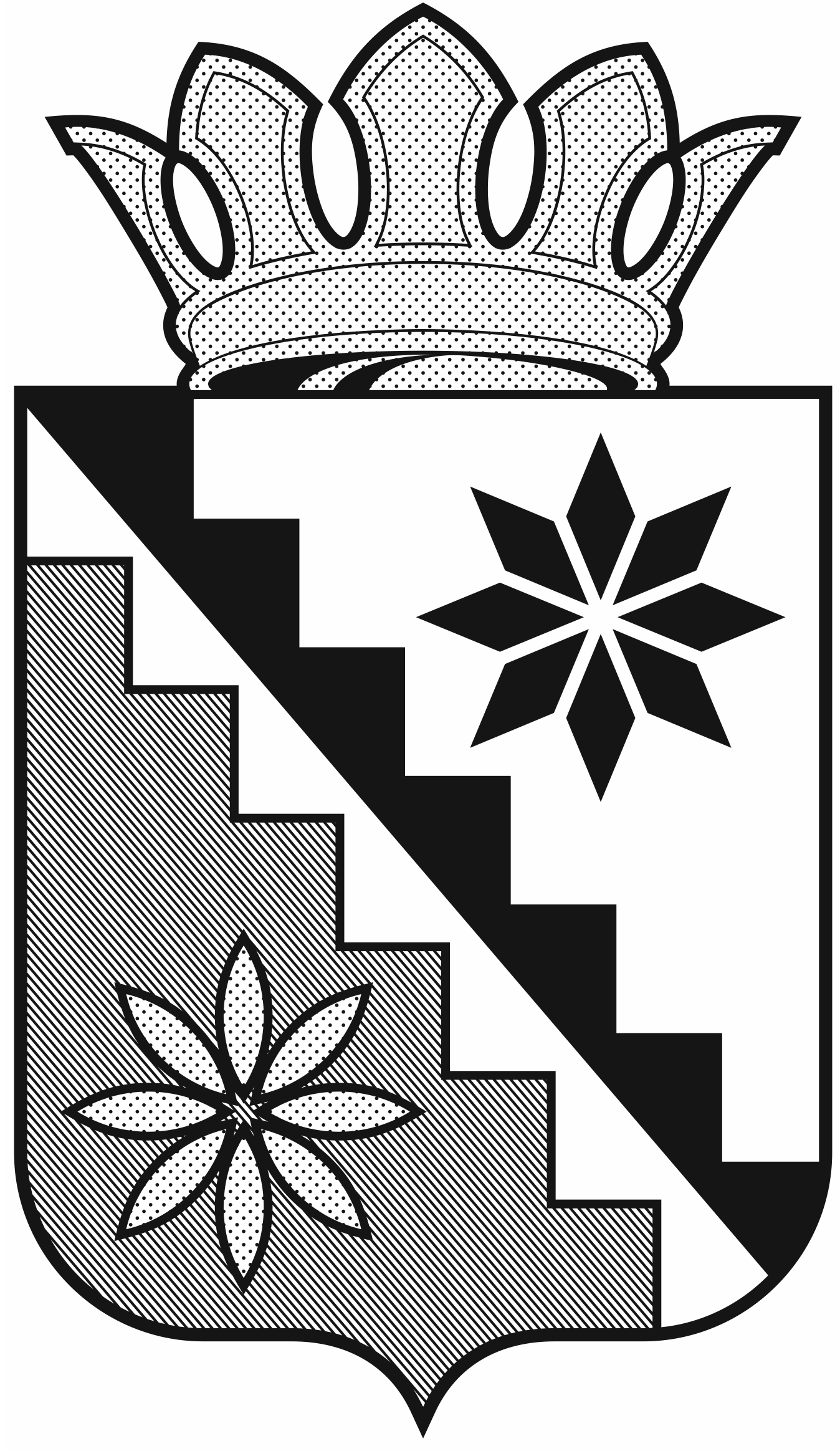 Российская ФедерацияКемеровская область – КузбассБеловский муниципальный районадминистрация Беловского муниципального районаПОСТАНОВЛЕНИЕот  17  декабря 2020 г.							                   № 543с. ВишневкаБеловский районО внесении изменений в постановление администрации Беловского муниципального района от 02.09.2019 № 320 «О внедрении Стандарта развития конкуренции в Беловском муниципальном районе»В соответствии с распоряжением Правительства Российской Федерации от 17.05.2019 № 768-р «Об утверждении стандарта развития конкуренции в субъектах Российской Федерации», распоряжением Губернатора Кемеровской области-Кузбасса от 12.12.2019  № 118-рг «О внедрении Стандарта развития конкуренции в Кемеровской области-Кузбассе», внести в постановление администрации Беловского муниципального района от 02 сентября 2019 г. № 320 «О внедрении Стандарта развития конкуренции в Беловском муниципальном районе» (в редакции постановления администрации Беловского муниципального района от 29.01.2020 № 42) следующие изменения:1. Приложение 1 к постановлению администрации Беловского муниципального района от 02.09.2019 № 320 «План мероприятий («дорожная карта») по содействию развитию конкуренции в Беловском муниципальном районе» изложить в новой редакции согласно приложению к настоящему постановлению.2. Настоящее постановление разместить на официальном сайте администрации Беловского муниципального района в информационно-телекоммуникационной сети «Интернет».3. Контроль за исполнением настоящего постановления оставляю за собой.4. Постановление вступает в силу со дня подписания.Глава Беловского муниципального района                                                                        В.А.Астафьев                                                                         Приложениек постановлению администрацииБеловского муниципального районаот  17  декабря 2020 г. № 543Приложение 1к постановлению администрацииБеловского муниципального районаот 02 сентября 2019 г. № 320ПЛАНМЕРОПРИЯТИЙ («ДОРОЖНАЯ КАРТА») ПО СОДЕЙСТВИЮ РАЗВИТИЮКОНКУРЕНЦИИ В БЕЛОВСКОМ МУНИЦИПАЛЬНОМ РАЙОНЕII. Системные мероприятия по развитию конкуренции в Беловском муниципальном районеIII. Мероприятия по развитию конкуренции, предусмотренные в стратегических и программных документах Беловского муниципального района --------------------------------<*> Список исполнительно-распорядительных, исполнительных органов местного самоуправления Беловского муниципального района:МКУ «Управление образования Беловского муниципального района»;МКУ «Управление культуры, физической культуры и молодежной политики Беловского муниципального района»;МКУ «Управление жизнеобеспечения населенных пунктов Беловского муниципального района»;МКУ «Комитет по управлению муниципальным имуществом Беловского муниципального района»;управление социальной защиты населения администрации Беловского муниципального района;отдел архитектуры и градостроительства администрации Беловского муниципального района;отдел экономического анализа и прогнозирования развития территории администрации Беловского муниципального района;отдел сельского хозяйства, экологии и природопользования администрации Беловского муниципального района;отдел потребительского рынка и услуг администрации Беловского муниципального района;отдел содействия предпринимательству администрации Беловского муниципального района;отдел информационных технологий администрации Беловского муниципального района;отдел промышленности, транспорта и связи№ п/пНаименование мероприятияСроки реализацииСроки реализацииСроки реализацииТекущее состояние на рынке, проблематика, ожидаемый результатТекущее состояние на рынке, проблематика, ожидаемый результатНаименование показателяЦелевое значениеОтветственные исполнители1233344567   I Мероприятия по содействию развитию конкуренции на товарных рынках   I Мероприятия по содействию развитию конкуренции на товарных рынках   I Мероприятия по содействию развитию конкуренции на товарных рынках   I Мероприятия по содействию развитию конкуренции на товарных рынках   I Мероприятия по содействию развитию конкуренции на товарных рынках   I Мероприятия по содействию развитию конкуренции на товарных рынках   I Мероприятия по содействию развитию конкуренции на товарных рынках   I Мероприятия по содействию развитию конкуренции на товарных рынках   I Мероприятия по содействию развитию конкуренции на товарных рынках   I Мероприятия по содействию развитию конкуренции на товарных рынках1Рынок услуг детского отдыха и оздоровленияЦель: создание условий для развития конкуренции на рынке услуг отдыха и оздоровления детей. Развитие сектора негосударственных организаций отдыха и оздоровления детейПроблемы: высокие требования стандартов качества предоставляемой услуги, соответствие современным санитарно-эпидемиологическим требованиям и нормам пожарной и антитеррористической безопасности; недостаточный уровень квалификации психолого-педагогических, физкультурно-спортивных, медицинских и других специалистов, владеющих технологиями оздоровления и психолого-педагогической поддержки детей во время пребывания на отдыхе, в связи с отсутствием профессиональных стандартов специалистов в сфере отдыха и оздоровления; частные организации, обеспечивающие отдых и оздоровление детей, подвержены регулярным проверкам со стороны надзорных органов, что делает непривлекательным данный рынок услуг; высокая стоимость услуг в условиях снижения платежеспособности населения приводит к вынужденному снижению стоимости путевки, что делает рынок услуг детского отдыха и оздоровления менее рентабельным. Участие на товарном рынке учреждений зарегистрированных на других территориях.Рынок услуг детского отдыха и оздоровленияЦель: создание условий для развития конкуренции на рынке услуг отдыха и оздоровления детей. Развитие сектора негосударственных организаций отдыха и оздоровления детейПроблемы: высокие требования стандартов качества предоставляемой услуги, соответствие современным санитарно-эпидемиологическим требованиям и нормам пожарной и антитеррористической безопасности; недостаточный уровень квалификации психолого-педагогических, физкультурно-спортивных, медицинских и других специалистов, владеющих технологиями оздоровления и психолого-педагогической поддержки детей во время пребывания на отдыхе, в связи с отсутствием профессиональных стандартов специалистов в сфере отдыха и оздоровления; частные организации, обеспечивающие отдых и оздоровление детей, подвержены регулярным проверкам со стороны надзорных органов, что делает непривлекательным данный рынок услуг; высокая стоимость услуг в условиях снижения платежеспособности населения приводит к вынужденному снижению стоимости путевки, что делает рынок услуг детского отдыха и оздоровления менее рентабельным. Участие на товарном рынке учреждений зарегистрированных на других территориях.Рынок услуг детского отдыха и оздоровленияЦель: создание условий для развития конкуренции на рынке услуг отдыха и оздоровления детей. Развитие сектора негосударственных организаций отдыха и оздоровления детейПроблемы: высокие требования стандартов качества предоставляемой услуги, соответствие современным санитарно-эпидемиологическим требованиям и нормам пожарной и антитеррористической безопасности; недостаточный уровень квалификации психолого-педагогических, физкультурно-спортивных, медицинских и других специалистов, владеющих технологиями оздоровления и психолого-педагогической поддержки детей во время пребывания на отдыхе, в связи с отсутствием профессиональных стандартов специалистов в сфере отдыха и оздоровления; частные организации, обеспечивающие отдых и оздоровление детей, подвержены регулярным проверкам со стороны надзорных органов, что делает непривлекательным данный рынок услуг; высокая стоимость услуг в условиях снижения платежеспособности населения приводит к вынужденному снижению стоимости путевки, что делает рынок услуг детского отдыха и оздоровления менее рентабельным. Участие на товарном рынке учреждений зарегистрированных на других территориях.Рынок услуг детского отдыха и оздоровленияЦель: создание условий для развития конкуренции на рынке услуг отдыха и оздоровления детей. Развитие сектора негосударственных организаций отдыха и оздоровления детейПроблемы: высокие требования стандартов качества предоставляемой услуги, соответствие современным санитарно-эпидемиологическим требованиям и нормам пожарной и антитеррористической безопасности; недостаточный уровень квалификации психолого-педагогических, физкультурно-спортивных, медицинских и других специалистов, владеющих технологиями оздоровления и психолого-педагогической поддержки детей во время пребывания на отдыхе, в связи с отсутствием профессиональных стандартов специалистов в сфере отдыха и оздоровления; частные организации, обеспечивающие отдых и оздоровление детей, подвержены регулярным проверкам со стороны надзорных органов, что делает непривлекательным данный рынок услуг; высокая стоимость услуг в условиях снижения платежеспособности населения приводит к вынужденному снижению стоимости путевки, что делает рынок услуг детского отдыха и оздоровления менее рентабельным. Участие на товарном рынке учреждений зарегистрированных на других территориях.Рынок услуг детского отдыха и оздоровленияЦель: создание условий для развития конкуренции на рынке услуг отдыха и оздоровления детей. Развитие сектора негосударственных организаций отдыха и оздоровления детейПроблемы: высокие требования стандартов качества предоставляемой услуги, соответствие современным санитарно-эпидемиологическим требованиям и нормам пожарной и антитеррористической безопасности; недостаточный уровень квалификации психолого-педагогических, физкультурно-спортивных, медицинских и других специалистов, владеющих технологиями оздоровления и психолого-педагогической поддержки детей во время пребывания на отдыхе, в связи с отсутствием профессиональных стандартов специалистов в сфере отдыха и оздоровления; частные организации, обеспечивающие отдых и оздоровление детей, подвержены регулярным проверкам со стороны надзорных органов, что делает непривлекательным данный рынок услуг; высокая стоимость услуг в условиях снижения платежеспособности населения приводит к вынужденному снижению стоимости путевки, что делает рынок услуг детского отдыха и оздоровления менее рентабельным. Участие на товарном рынке учреждений зарегистрированных на других территориях.Рынок услуг детского отдыха и оздоровленияЦель: создание условий для развития конкуренции на рынке услуг отдыха и оздоровления детей. Развитие сектора негосударственных организаций отдыха и оздоровления детейПроблемы: высокие требования стандартов качества предоставляемой услуги, соответствие современным санитарно-эпидемиологическим требованиям и нормам пожарной и антитеррористической безопасности; недостаточный уровень квалификации психолого-педагогических, физкультурно-спортивных, медицинских и других специалистов, владеющих технологиями оздоровления и психолого-педагогической поддержки детей во время пребывания на отдыхе, в связи с отсутствием профессиональных стандартов специалистов в сфере отдыха и оздоровления; частные организации, обеспечивающие отдых и оздоровление детей, подвержены регулярным проверкам со стороны надзорных органов, что делает непривлекательным данный рынок услуг; высокая стоимость услуг в условиях снижения платежеспособности населения приводит к вынужденному снижению стоимости путевки, что делает рынок услуг детского отдыха и оздоровления менее рентабельным. Участие на товарном рынке учреждений зарегистрированных на других территориях.Рынок услуг детского отдыха и оздоровленияЦель: создание условий для развития конкуренции на рынке услуг отдыха и оздоровления детей. Развитие сектора негосударственных организаций отдыха и оздоровления детейПроблемы: высокие требования стандартов качества предоставляемой услуги, соответствие современным санитарно-эпидемиологическим требованиям и нормам пожарной и антитеррористической безопасности; недостаточный уровень квалификации психолого-педагогических, физкультурно-спортивных, медицинских и других специалистов, владеющих технологиями оздоровления и психолого-педагогической поддержки детей во время пребывания на отдыхе, в связи с отсутствием профессиональных стандартов специалистов в сфере отдыха и оздоровления; частные организации, обеспечивающие отдых и оздоровление детей, подвержены регулярным проверкам со стороны надзорных органов, что делает непривлекательным данный рынок услуг; высокая стоимость услуг в условиях снижения платежеспособности населения приводит к вынужденному снижению стоимости путевки, что делает рынок услуг детского отдыха и оздоровления менее рентабельным. Участие на товарном рынке учреждений зарегистрированных на других территориях.Рынок услуг детского отдыха и оздоровленияЦель: создание условий для развития конкуренции на рынке услуг отдыха и оздоровления детей. Развитие сектора негосударственных организаций отдыха и оздоровления детейПроблемы: высокие требования стандартов качества предоставляемой услуги, соответствие современным санитарно-эпидемиологическим требованиям и нормам пожарной и антитеррористической безопасности; недостаточный уровень квалификации психолого-педагогических, физкультурно-спортивных, медицинских и других специалистов, владеющих технологиями оздоровления и психолого-педагогической поддержки детей во время пребывания на отдыхе, в связи с отсутствием профессиональных стандартов специалистов в сфере отдыха и оздоровления; частные организации, обеспечивающие отдых и оздоровление детей, подвержены регулярным проверкам со стороны надзорных органов, что делает непривлекательным данный рынок услуг; высокая стоимость услуг в условиях снижения платежеспособности населения приводит к вынужденному снижению стоимости путевки, что делает рынок услуг детского отдыха и оздоровления менее рентабельным. Участие на товарном рынке учреждений зарегистрированных на других территориях.МКУ «Управление образования Беловского муниципального района»1.1Формирование реестра организаций отдыха детей и их оздоровления всех форм собственности2020 -2022 годы2020 -2022 годы2020 -2022 годыУтвержден Приказ МКУ «Управление образования Беловского муниципального района от 28.12.2018 №1079 «Об утверждении Реестра организаций всех форм собственности, подведомственных муниципальному казенному учреждению «Управление образования Беловского муниципального района» для ознакомления заинтересованных лицУтвержден Приказ МКУ «Управление образования Беловского муниципального района от 28.12.2018 №1079 «Об утверждении Реестра организаций всех форм собственности, подведомственных муниципальному казенному учреждению «Управление образования Беловского муниципального района» для ознакомления заинтересованных лицДоля организаций отдыха и оздоровления детей частной формы собственности, процентов2018г.-672019г.-672020г.-672021г.-672022г.-67МКУ «Управление образования Беловского муниципального района»1.2Оказание консультационной помощи в развитии негосударственного сектора отдыха и оздоровления детей2020 -2022 годы2020 -2022 годы2020 -2022 годыНа официальном сайте МКУ «Управление образования Беловского муниципального района» создана ссылка «Информация для предпринимателя», которая позволяет информировать заинтересованных лиц о возможности открытия частных организаций отдыха и оздоровления детейНа официальном сайте МКУ «Управление образования Беловского муниципального района» создана ссылка «Информация для предпринимателя», которая позволяет информировать заинтересованных лиц о возможности открытия частных организаций отдыха и оздоровления детейДоля организаций отдыха и оздоровления детей частной формы собственности, процентов2018г.-672019г.-672020г.-672021г.-672022г.-67МКУ «Управление образования Беловского муниципального района»2.Рынок теплоснабжения (производство тепловой энергии)Цель: текущий ремонт сетей теплоснабжения, с высоким процентом износаРынок теплоснабжения (производство тепловой энергии)Цель: текущий ремонт сетей теплоснабжения, с высоким процентом износаРынок теплоснабжения (производство тепловой энергии)Цель: текущий ремонт сетей теплоснабжения, с высоким процентом износаРынок теплоснабжения (производство тепловой энергии)Цель: текущий ремонт сетей теплоснабжения, с высоким процентом износаРынок теплоснабжения (производство тепловой энергии)Цель: текущий ремонт сетей теплоснабжения, с высоким процентом износаРынок теплоснабжения (производство тепловой энергии)Цель: текущий ремонт сетей теплоснабжения, с высоким процентом износаРынок теплоснабжения (производство тепловой энергии)Цель: текущий ремонт сетей теплоснабжения, с высоким процентом износаРынок теплоснабжения (производство тепловой энергии)Цель: текущий ремонт сетей теплоснабжения, с высоким процентом износаМКУ «УЖНП Беловского муниципального района»2.1Текущий ремонт сетей теплоснабжения, с высоким процентом износа2020-2022 годы2020-2022 годы2020-2022 годыСокращение процента износа тепловых сетей Беловского муниципального районаСокращение процента износа тепловых сетей Беловского муниципального районаДоля организаций частной формы собственности в сфере теплоснабжения (производство тепловой энергии), процентов2018г.-1002019г.-1002020г.-1002021г.-1002022г.-100МКУ «УЖНП Беловского муниципального района»3.Рынок услуг по сбору и транспортированию твердых коммунальных отходов Цель: развитие рынка услуг по сбору и транспортированию твердых коммунальных отходовРынок услуг по сбору и транспортированию твердых коммунальных отходов Цель: развитие рынка услуг по сбору и транспортированию твердых коммунальных отходовРынок услуг по сбору и транспортированию твердых коммунальных отходов Цель: развитие рынка услуг по сбору и транспортированию твердых коммунальных отходовРынок услуг по сбору и транспортированию твердых коммунальных отходов Цель: развитие рынка услуг по сбору и транспортированию твердых коммунальных отходовРынок услуг по сбору и транспортированию твердых коммунальных отходов Цель: развитие рынка услуг по сбору и транспортированию твердых коммунальных отходовРынок услуг по сбору и транспортированию твердых коммунальных отходов Цель: развитие рынка услуг по сбору и транспортированию твердых коммунальных отходовРынок услуг по сбору и транспортированию твердых коммунальных отходов Цель: развитие рынка услуг по сбору и транспортированию твердых коммунальных отходовРынок услуг по сбору и транспортированию твердых коммунальных отходов Цель: развитие рынка услуг по сбору и транспортированию твердых коммунальных отходовМКУ «УЖНП Беловского муниципального района»3.1.Развитие  рынка услуг по сбору и транспортированию твердых коммунальных отходов2020-2022 годы2020-2022 годы2020-2022 годыУлучшения качества услуг по сбору и транспортированию твердых коммунальных отходовУлучшения качества услуг по сбору и транспортированию твердых коммунальных отходовДоля организаций частной формы собственности в сфере услуг по сбору и транспортированию твердых коммунальных отходов, процентов2018г.-1002019г.-1002020г.-1002021г.-1002022г.-100МКУ «УЖНП Беловского муниципального района»4.Рынок выполнения работ по благоустройству городской средыЦель: развитие рынка выполнения работ по благоустройству городской среды, повышение привлекательности рынкаРынок выполнения работ по благоустройству городской средыЦель: развитие рынка выполнения работ по благоустройству городской среды, повышение привлекательности рынкаРынок выполнения работ по благоустройству городской средыЦель: развитие рынка выполнения работ по благоустройству городской среды, повышение привлекательности рынкаРынок выполнения работ по благоустройству городской средыЦель: развитие рынка выполнения работ по благоустройству городской среды, повышение привлекательности рынкаРынок выполнения работ по благоустройству городской средыЦель: развитие рынка выполнения работ по благоустройству городской среды, повышение привлекательности рынкаРынок выполнения работ по благоустройству городской средыЦель: развитие рынка выполнения работ по благоустройству городской среды, повышение привлекательности рынкаРынок выполнения работ по благоустройству городской средыЦель: развитие рынка выполнения работ по благоустройству городской среды, повышение привлекательности рынкаРынок выполнения работ по благоустройству городской средыЦель: развитие рынка выполнения работ по благоустройству городской среды, повышение привлекательности рынкаМКУ «УЖНП Беловского муниципального района»4.1Развитие рынка выполнения работ по благоустройству городской среды; повышение привлекательности рынка благоустройства городской среды2020-2022 годы2020-2022 годы2020-2022 годыУвеличение организаций частной формы собственности в области выполнения работ по благоустройству территории районаУвеличение организаций частной формы собственности в области выполнения работ по благоустройству территории районаДоля организаций частной формы собственности в сфере выполнения работ по благоустройству городской среды, процентов2018г.-1002019г.-1002020г.-1002021г.-1002022г.-100МКУ «УЖНП Беловского муниципального района»5Рынок выполнения работ по содержанию и текущему ремонту общего имущества собственников помещений в многоквартирном домеЦель: повышение комфортности жилищного фондаРынок выполнения работ по содержанию и текущему ремонту общего имущества собственников помещений в многоквартирном домеЦель: повышение комфортности жилищного фондаРынок выполнения работ по содержанию и текущему ремонту общего имущества собственников помещений в многоквартирном домеЦель: повышение комфортности жилищного фондаРынок выполнения работ по содержанию и текущему ремонту общего имущества собственников помещений в многоквартирном домеЦель: повышение комфортности жилищного фондаРынок выполнения работ по содержанию и текущему ремонту общего имущества собственников помещений в многоквартирном домеЦель: повышение комфортности жилищного фондаРынок выполнения работ по содержанию и текущему ремонту общего имущества собственников помещений в многоквартирном домеЦель: повышение комфортности жилищного фондаРынок выполнения работ по содержанию и текущему ремонту общего имущества собственников помещений в многоквартирном домеЦель: повышение комфортности жилищного фондаРынок выполнения работ по содержанию и текущему ремонту общего имущества собственников помещений в многоквартирном домеЦель: повышение комфортности жилищного фондаМКУ «УЖНП Беловского муниципального района»5.1Развитие рынка предоставления услуг по содержанию и текущему ремонту2020-2022 годы2020-2022 годы2020-2022 годыУлучшения качества предоставления услуг по содержанию и текущему ремонту общего имущества в многоквартирном домеУлучшения качества предоставления услуг по содержанию и текущему ремонту общего имущества в многоквартирном домеДоля организаций частной формы собственности в сфере выполнения работ по содержанию и текущему ремонту общего имущества собственников помещений в многоквартирном доме, процентов2018г.-1002019г.-1002020г.-1002021г.-1002022г.-100МКУ «УЖНП Беловского муниципального района»6Рынок строительства объектов капитального строительства, за исключением жилищного и дорожного строительства Цель: удовлетворение спроса  промышленного строительства, создание безопасной и комфортной среды жизнедеятельности жителей района путем внедрения в отрасль эффективных инновационных технологий, обеспечение качества и конкурентноспособности выпускаемой строительной продукцииРынок строительства объектов капитального строительства, за исключением жилищного и дорожного строительства Цель: удовлетворение спроса  промышленного строительства, создание безопасной и комфортной среды жизнедеятельности жителей района путем внедрения в отрасль эффективных инновационных технологий, обеспечение качества и конкурентноспособности выпускаемой строительной продукцииРынок строительства объектов капитального строительства, за исключением жилищного и дорожного строительства Цель: удовлетворение спроса  промышленного строительства, создание безопасной и комфортной среды жизнедеятельности жителей района путем внедрения в отрасль эффективных инновационных технологий, обеспечение качества и конкурентноспособности выпускаемой строительной продукцииРынок строительства объектов капитального строительства, за исключением жилищного и дорожного строительства Цель: удовлетворение спроса  промышленного строительства, создание безопасной и комфортной среды жизнедеятельности жителей района путем внедрения в отрасль эффективных инновационных технологий, обеспечение качества и конкурентноспособности выпускаемой строительной продукцииРынок строительства объектов капитального строительства, за исключением жилищного и дорожного строительства Цель: удовлетворение спроса  промышленного строительства, создание безопасной и комфортной среды жизнедеятельности жителей района путем внедрения в отрасль эффективных инновационных технологий, обеспечение качества и конкурентноспособности выпускаемой строительной продукцииРынок строительства объектов капитального строительства, за исключением жилищного и дорожного строительства Цель: удовлетворение спроса  промышленного строительства, создание безопасной и комфортной среды жизнедеятельности жителей района путем внедрения в отрасль эффективных инновационных технологий, обеспечение качества и конкурентноспособности выпускаемой строительной продукцииРынок строительства объектов капитального строительства, за исключением жилищного и дорожного строительства Цель: удовлетворение спроса  промышленного строительства, создание безопасной и комфортной среды жизнедеятельности жителей района путем внедрения в отрасль эффективных инновационных технологий, обеспечение качества и конкурентноспособности выпускаемой строительной продукцииРынок строительства объектов капитального строительства, за исключением жилищного и дорожного строительства Цель: удовлетворение спроса  промышленного строительства, создание безопасной и комфортной среды жизнедеятельности жителей района путем внедрения в отрасль эффективных инновационных технологий, обеспечение качества и конкурентноспособности выпускаемой строительной продукцииМКУ «УЖНП Беловского муниципального района»6.1Создание безопасной и комфортной среды жизнедеятельности жителей района путем внедрения в отрасль эффективных инновационных технологий2020-2022 годы2020-2022 годы2020-2022 годыобеспечение качества и конкурентоспособности выпускаемой строительной продукции, обеспечение инженерной, социальной и иной инфраструктуройобеспечение качества и конкурентоспособности выпускаемой строительной продукции, обеспечение инженерной, социальной и иной инфраструктуройДоля организаций частной формы собственности в сфере строительства объектов капитального строительства, за исключением жилищного и дорожного строительства, процентов 2018г.-1002019г.-1002020г.-1002021г.-1002022г.-100МКУ «УЖНП Беловского муниципального района»7.Рынок дорожной деятельности (за исключением проектирования)Цель: развитие сети автомобильных дорог; обеспечение устойчивой работы существующей сети автомобильных дорог для обеспечения круглогодичного непрерывного, безопасного и комфортного движения автомобильного транспортаРынок дорожной деятельности (за исключением проектирования)Цель: развитие сети автомобильных дорог; обеспечение устойчивой работы существующей сети автомобильных дорог для обеспечения круглогодичного непрерывного, безопасного и комфортного движения автомобильного транспортаРынок дорожной деятельности (за исключением проектирования)Цель: развитие сети автомобильных дорог; обеспечение устойчивой работы существующей сети автомобильных дорог для обеспечения круглогодичного непрерывного, безопасного и комфортного движения автомобильного транспортаРынок дорожной деятельности (за исключением проектирования)Цель: развитие сети автомобильных дорог; обеспечение устойчивой работы существующей сети автомобильных дорог для обеспечения круглогодичного непрерывного, безопасного и комфортного движения автомобильного транспортаРынок дорожной деятельности (за исключением проектирования)Цель: развитие сети автомобильных дорог; обеспечение устойчивой работы существующей сети автомобильных дорог для обеспечения круглогодичного непрерывного, безопасного и комфортного движения автомобильного транспортаРынок дорожной деятельности (за исключением проектирования)Цель: развитие сети автомобильных дорог; обеспечение устойчивой работы существующей сети автомобильных дорог для обеспечения круглогодичного непрерывного, безопасного и комфортного движения автомобильного транспортаРынок дорожной деятельности (за исключением проектирования)Цель: развитие сети автомобильных дорог; обеспечение устойчивой работы существующей сети автомобильных дорог для обеспечения круглогодичного непрерывного, безопасного и комфортного движения автомобильного транспортаРынок дорожной деятельности (за исключением проектирования)Цель: развитие сети автомобильных дорог; обеспечение устойчивой работы существующей сети автомобильных дорог для обеспечения круглогодичного непрерывного, безопасного и комфортного движения автомобильного транспортаМКУ «УЖНП Беловского муниципального района»7.1Развитие сети автомобильных дорог2020-2022 годы2020-2022 годы2020-2022 годыПриведение автомобильных дорог в соответствии с нормативамиПриведение автомобильных дорог в соответствии с нормативамиДоля организаций частной формы собственности в сфере дорожной деятельности (за исключением проектирования), процентов2018г.-1002019г.-1002020г.-1002021г.-1002022г.-100МКУ «УЖНП Беловского муниципального района»8Рынок оказания услуг по ремонту автотранспортных средствЦель: услуги по ремонту автотранспортных средств в Беловском муниципальном районе во многом нуждаются в модернизации: необходимо осваивать передовые технологии, новые методы работы, переоснащать предприятия оборудованием, отвечающим требованиям современных стандартов, повышать уровень квалификации кадровРынок оказания услуг по ремонту автотранспортных средствЦель: услуги по ремонту автотранспортных средств в Беловском муниципальном районе во многом нуждаются в модернизации: необходимо осваивать передовые технологии, новые методы работы, переоснащать предприятия оборудованием, отвечающим требованиям современных стандартов, повышать уровень квалификации кадровРынок оказания услуг по ремонту автотранспортных средствЦель: услуги по ремонту автотранспортных средств в Беловском муниципальном районе во многом нуждаются в модернизации: необходимо осваивать передовые технологии, новые методы работы, переоснащать предприятия оборудованием, отвечающим требованиям современных стандартов, повышать уровень квалификации кадровРынок оказания услуг по ремонту автотранспортных средствЦель: услуги по ремонту автотранспортных средств в Беловском муниципальном районе во многом нуждаются в модернизации: необходимо осваивать передовые технологии, новые методы работы, переоснащать предприятия оборудованием, отвечающим требованиям современных стандартов, повышать уровень квалификации кадровРынок оказания услуг по ремонту автотранспортных средствЦель: услуги по ремонту автотранспортных средств в Беловском муниципальном районе во многом нуждаются в модернизации: необходимо осваивать передовые технологии, новые методы работы, переоснащать предприятия оборудованием, отвечающим требованиям современных стандартов, повышать уровень квалификации кадровРынок оказания услуг по ремонту автотранспортных средствЦель: услуги по ремонту автотранспортных средств в Беловском муниципальном районе во многом нуждаются в модернизации: необходимо осваивать передовые технологии, новые методы работы, переоснащать предприятия оборудованием, отвечающим требованиям современных стандартов, повышать уровень квалификации кадровРынок оказания услуг по ремонту автотранспортных средствЦель: услуги по ремонту автотранспортных средств в Беловском муниципальном районе во многом нуждаются в модернизации: необходимо осваивать передовые технологии, новые методы работы, переоснащать предприятия оборудованием, отвечающим требованиям современных стандартов, повышать уровень квалификации кадровРынок оказания услуг по ремонту автотранспортных средствЦель: услуги по ремонту автотранспортных средств в Беловском муниципальном районе во многом нуждаются в модернизации: необходимо осваивать передовые технологии, новые методы работы, переоснащать предприятия оборудованием, отвечающим требованиям современных стандартов, повышать уровень квалификации кадровОтдел потребительского рынка и услуг администрации Беловского муниципального района 8.1Оказание организационно-методической и информационно-консультативной помощи субъектам предпринимательства, осуществляющим (планирующим осуществить) деятельность на рынке2020-2022 годы2020-2022 годы2020-2022 годыПовышение информированности организаций частной формы собственностиПовышение информированности организаций частной формы собственностиДоля организаций частной формы собственности в сфере оказания услуг по ремонту автотранспортных средств, процентов2018г.-1002019г.-1002020г.-1002021г.-1002022г.-100Отдел потребительского рынка и услуг администрации Беловского муниципального района 8.2Проведение конкурсных процедур по предоставлению земельных участков для строительства СТО2020-2022 годы2020-2022 годы2020-2022 годыРавномерное распределение СТО на территории поселенийРавномерное распределение СТО на территории поселенийДоля организаций частной формы собственности в сфере оказания услуг по ремонту автотранспортных средств, процентов2018г.-1002019г.-1002020г.-1002021г.-1002022г.-100Отдел потребительского рынка и услуг администрации Беловского муниципального района 8.3Сокращение сроков на ввод в эксплуатацию новых современных объектов для осуществления деятельности по ремонту автотранспортных средств2020-2022 годы2020-2022 годы2020-2022 годыМодернизация объектов рынка ремонта автотранспортных средствМодернизация объектов рынка ремонта автотранспортных средствДоля организаций частной формы собственности в сфере оказания услуг по ремонту автотранспортных средств, процентов2018г.-1002019г.-1002020г.-1002021г.-1002022г.-100Отдел потребительского рынка и услуг администрации Беловского муниципального района 9Рынок услуг связи, в том числе услуг по предоставлению широкополосного доступа к информационно-телекоммуникационной сети "Интернет"Цель: создание условий для развития конкуренции на рынке услуг связи, в том числе создание условий для развития конкуренции на рынке услуг широкополосного доступа в сеть "Интернет" в малых населенных пунктах Беловского муниципального районаПроблемы: недостаточная конкуренция на рынке услуг широкополосного доступа к информационно-телекоммуникационной сети «Интернет» в малых населенных пунктахРынок услуг связи, в том числе услуг по предоставлению широкополосного доступа к информационно-телекоммуникационной сети "Интернет"Цель: создание условий для развития конкуренции на рынке услуг связи, в том числе создание условий для развития конкуренции на рынке услуг широкополосного доступа в сеть "Интернет" в малых населенных пунктах Беловского муниципального районаПроблемы: недостаточная конкуренция на рынке услуг широкополосного доступа к информационно-телекоммуникационной сети «Интернет» в малых населенных пунктахРынок услуг связи, в том числе услуг по предоставлению широкополосного доступа к информационно-телекоммуникационной сети "Интернет"Цель: создание условий для развития конкуренции на рынке услуг связи, в том числе создание условий для развития конкуренции на рынке услуг широкополосного доступа в сеть "Интернет" в малых населенных пунктах Беловского муниципального районаПроблемы: недостаточная конкуренция на рынке услуг широкополосного доступа к информационно-телекоммуникационной сети «Интернет» в малых населенных пунктахРынок услуг связи, в том числе услуг по предоставлению широкополосного доступа к информационно-телекоммуникационной сети "Интернет"Цель: создание условий для развития конкуренции на рынке услуг связи, в том числе создание условий для развития конкуренции на рынке услуг широкополосного доступа в сеть "Интернет" в малых населенных пунктах Беловского муниципального районаПроблемы: недостаточная конкуренция на рынке услуг широкополосного доступа к информационно-телекоммуникационной сети «Интернет» в малых населенных пунктахРынок услуг связи, в том числе услуг по предоставлению широкополосного доступа к информационно-телекоммуникационной сети "Интернет"Цель: создание условий для развития конкуренции на рынке услуг связи, в том числе создание условий для развития конкуренции на рынке услуг широкополосного доступа в сеть "Интернет" в малых населенных пунктах Беловского муниципального районаПроблемы: недостаточная конкуренция на рынке услуг широкополосного доступа к информационно-телекоммуникационной сети «Интернет» в малых населенных пунктахРынок услуг связи, в том числе услуг по предоставлению широкополосного доступа к информационно-телекоммуникационной сети "Интернет"Цель: создание условий для развития конкуренции на рынке услуг связи, в том числе создание условий для развития конкуренции на рынке услуг широкополосного доступа в сеть "Интернет" в малых населенных пунктах Беловского муниципального районаПроблемы: недостаточная конкуренция на рынке услуг широкополосного доступа к информационно-телекоммуникационной сети «Интернет» в малых населенных пунктахРынок услуг связи, в том числе услуг по предоставлению широкополосного доступа к информационно-телекоммуникационной сети "Интернет"Цель: создание условий для развития конкуренции на рынке услуг связи, в том числе создание условий для развития конкуренции на рынке услуг широкополосного доступа в сеть "Интернет" в малых населенных пунктах Беловского муниципального районаПроблемы: недостаточная конкуренция на рынке услуг широкополосного доступа к информационно-телекоммуникационной сети «Интернет» в малых населенных пунктахРынок услуг связи, в том числе услуг по предоставлению широкополосного доступа к информационно-телекоммуникационной сети "Интернет"Цель: создание условий для развития конкуренции на рынке услуг связи, в том числе создание условий для развития конкуренции на рынке услуг широкополосного доступа в сеть "Интернет" в малых населенных пунктах Беловского муниципального районаПроблемы: недостаточная конкуренция на рынке услуг широкополосного доступа к информационно-телекоммуникационной сети «Интернет» в малых населенных пунктахОтдел промышленности, транспорта и связи администрации Беловского муниципального района, МКУ «КУМИ Беловского муниципального района»9.1Информирование граждан об организациях частной формы собственности в сфере оказания услуг по предоставлению широкополосного доступа к информационно-телекоммуникационной сети «Интернет»2020-2022 годы2020-2022 годы2020-2022 годыВ Кемеровской области – Кузбассе на территории Беловского муниципального района мобильную связь предоставляют 6 операторов: ПАО «ВымпелКом», ПАО «Мобильные ТелеСистемы», ПАО «Мегафон», ООО «Т2Мобайл», ПАО «Ростелеком», ООО «Белка-Телеком». Зоны действия базовых операторов сотовой связи охватывают более 80 % территории Беловского муниципального района. На территории Беловского муниципального района запущена сеть четвертого поколения мобильной связи 4G. Тарифы на услуги широкополосного доступа в сеть «Интернет» в Беловском муниципальном районе находится в среднем ценовом сегменте по России. На территории Кузбасса построена волоконно-оптическая линия связи, соединяющая все муниципальные образования. Данная сеть позволяет операторам связи развивать собственную инфраструктуру для предоставления всего спектра услугВ Кемеровской области – Кузбассе на территории Беловского муниципального района мобильную связь предоставляют 6 операторов: ПАО «ВымпелКом», ПАО «Мобильные ТелеСистемы», ПАО «Мегафон», ООО «Т2Мобайл», ПАО «Ростелеком», ООО «Белка-Телеком». Зоны действия базовых операторов сотовой связи охватывают более 80 % территории Беловского муниципального района. На территории Беловского муниципального района запущена сеть четвертого поколения мобильной связи 4G. Тарифы на услуги широкополосного доступа в сеть «Интернет» в Беловском муниципальном районе находится в среднем ценовом сегменте по России. На территории Кузбасса построена волоконно-оптическая линия связи, соединяющая все муниципальные образования. Данная сеть позволяет операторам связи развивать собственную инфраструктуру для предоставления всего спектра услугДоля организаций частной формы собственности в сфере оказания услуг по предоставлению широкополосного доступа к информационно-телекоммуникационной сети «Интернет», процентовУвеличение количества объектов муниципальной собственности, фактически используемых операторами связи для размещения и строительства сетей и сооружений связи, процентов по отношению к показателям 2018 года2018г.-1002019г.-1002020г.-1002021г.-1002022г.-1002018г.-02019г.-102020г.-152021г.-202022г.-25Отдел промышленности, транспорта и связи администрации Беловского муниципального района, МКУ «КУМИ Беловского муниципального района»10Рынок архитектурно-строительного проектированияЦель: Информирование заинтересованных лицПроблемы: низкий спрос на проектные работы в связи с ухудшением ситуации на строительном рынке; конкуренция со стороны недобросовестных проектных организаций, занижающих цены на проектные работы и выигрывающие торги; неплатежеспособность заказчиковРынок архитектурно-строительного проектированияЦель: Информирование заинтересованных лицПроблемы: низкий спрос на проектные работы в связи с ухудшением ситуации на строительном рынке; конкуренция со стороны недобросовестных проектных организаций, занижающих цены на проектные работы и выигрывающие торги; неплатежеспособность заказчиковРынок архитектурно-строительного проектированияЦель: Информирование заинтересованных лицПроблемы: низкий спрос на проектные работы в связи с ухудшением ситуации на строительном рынке; конкуренция со стороны недобросовестных проектных организаций, занижающих цены на проектные работы и выигрывающие торги; неплатежеспособность заказчиковРынок архитектурно-строительного проектированияЦель: Информирование заинтересованных лицПроблемы: низкий спрос на проектные работы в связи с ухудшением ситуации на строительном рынке; конкуренция со стороны недобросовестных проектных организаций, занижающих цены на проектные работы и выигрывающие торги; неплатежеспособность заказчиковРынок архитектурно-строительного проектированияЦель: Информирование заинтересованных лицПроблемы: низкий спрос на проектные работы в связи с ухудшением ситуации на строительном рынке; конкуренция со стороны недобросовестных проектных организаций, занижающих цены на проектные работы и выигрывающие торги; неплатежеспособность заказчиковРынок архитектурно-строительного проектированияЦель: Информирование заинтересованных лицПроблемы: низкий спрос на проектные работы в связи с ухудшением ситуации на строительном рынке; конкуренция со стороны недобросовестных проектных организаций, занижающих цены на проектные работы и выигрывающие торги; неплатежеспособность заказчиковРынок архитектурно-строительного проектированияЦель: Информирование заинтересованных лицПроблемы: низкий спрос на проектные работы в связи с ухудшением ситуации на строительном рынке; конкуренция со стороны недобросовестных проектных организаций, занижающих цены на проектные работы и выигрывающие торги; неплатежеспособность заказчиковРынок архитектурно-строительного проектированияЦель: Информирование заинтересованных лицПроблемы: низкий спрос на проектные работы в связи с ухудшением ситуации на строительном рынке; конкуренция со стороны недобросовестных проектных организаций, занижающих цены на проектные работы и выигрывающие торги; неплатежеспособность заказчиковОтдел архитектуры и градостроительства администрации Беловского муниципального района,МКУ «УЖНП Беловского муниципального района»10.1Обеспечение опубликования на сайте администрации Беловского муниципального района в информационно-телекоммуникационной сети «Интернет»  актуальных планов по созданию объектов инфраструктуры2020-2022 годы2020-2022 годы2020-2022 годыВ Беловском муниципальном районе в настоящее время ООО «Проект +» осуществляет услуги по проектированию объектов капитального строительства  для юридических и физических лиц. Также ведется строительство, реконструкция индивидуального жилищного строительства. В данном случае не требуется проектная документация.В Беловском муниципальном районе в настоящее время ООО «Проект +» осуществляет услуги по проектированию объектов капитального строительства  для юридических и физических лиц. Также ведется строительство, реконструкция индивидуального жилищного строительства. В данном случае не требуется проектная документация.Доля организаций частной формы собственности в сфере архитектурно-строительного проектирования, процентов2018г.-1002019г.-1002020г.-1002021г.-1002022г.-100Отдел архитектуры и градостроительства администрации Беловского муниципального района,МКУ «УЖНП Беловского муниципального района»11Рынок вылова водных биоресурсовЦели: создание условий для развития рынка;недопущение снижения количества организаций частной формы на рынкеРынок вылова водных биоресурсовЦели: создание условий для развития рынка;недопущение снижения количества организаций частной формы на рынкеРынок вылова водных биоресурсовЦели: создание условий для развития рынка;недопущение снижения количества организаций частной формы на рынкеРынок вылова водных биоресурсовЦели: создание условий для развития рынка;недопущение снижения количества организаций частной формы на рынкеРынок вылова водных биоресурсовЦели: создание условий для развития рынка;недопущение снижения количества организаций частной формы на рынкеРынок вылова водных биоресурсовЦели: создание условий для развития рынка;недопущение снижения количества организаций частной формы на рынкеРынок вылова водных биоресурсовЦели: создание условий для развития рынка;недопущение снижения количества организаций частной формы на рынкеРынок вылова водных биоресурсовЦели: создание условий для развития рынка;недопущение снижения количества организаций частной формы на рынкеОтдел сельского хозяйства, экологии  и природопользования администрации Беловского муниципального района11.1Участие в организации и проведении сельскохозяйственных ярмарок2020-2022 годы2020-2022 годы2020-2022 годыСельскохозяйственные ярмарки с участием ООО «Беловское рыбное хозяйство» проводятся регулярно 5 раз в год на центральной площади  г.Белово. Организация и   проведение ярмарок планирует бесперебойное обеспечение жителей г. Белово и Беловского района живой рыбой по ценам ниже рыночных на 10-20%Сельскохозяйственные ярмарки с участием ООО «Беловское рыбное хозяйство» проводятся регулярно 5 раз в год на центральной площади  г.Белово. Организация и   проведение ярмарок планирует бесперебойное обеспечение жителей г. Белово и Беловского района живой рыбой по ценам ниже рыночных на 10-20%Доля организаций частной формы собственности на рынке вылова водных биоресурсов, процентов2018г.-1002019г.-1002020г.-1002021г.-1002022г.-100Отдел сельского хозяйства, экологии  и природопользования администрации Беловского муниципального района12Рынок товарной аквакультурыЦели: недопущение снижения количества организаций частной формы на рынкеРынок товарной аквакультурыЦели: недопущение снижения количества организаций частной формы на рынкеРынок товарной аквакультурыЦели: недопущение снижения количества организаций частной формы на рынкеРынок товарной аквакультурыЦели: недопущение снижения количества организаций частной формы на рынкеРынок товарной аквакультурыЦели: недопущение снижения количества организаций частной формы на рынкеРынок товарной аквакультурыЦели: недопущение снижения количества организаций частной формы на рынкеРынок товарной аквакультурыЦели: недопущение снижения количества организаций частной формы на рынкеРынок товарной аквакультурыЦели: недопущение снижения количества организаций частной формы на рынкеОтдел сельского хозяйства, экологии  и природопользования администрации Беловского муниципального района12.1Создание условий для развития рынка аквакультурыСоздание условий для развития рынка аквакультурыСоздание условий для развития рынка аквакультуры2020-2022 годы2020-2022 годыДеятельность по организации и проведению сельскохозяйственных ярмарок с целью реализации сельскохозяйственной продукции направлена на удовлетворение потребностей социальных слоев населения экологически чистыми продуктами питания (рыбой) со скидкой 10-20%Доля организаций частной формы собственности на рынке товарной аквакультуры, процентов2018г.-1002019г.-1002020г.-1002021г.-1002022г.-100Отдел сельского хозяйства, экологии  и природопользования администрации Беловского муниципального района13Рынок легкой промышленностиЦель: расширение рынков сбыта произведенной продукции предприятиями легкой промышленности в Беловском муниципальном районеРынок легкой промышленностиЦель: расширение рынков сбыта произведенной продукции предприятиями легкой промышленности в Беловском муниципальном районеРынок легкой промышленностиЦель: расширение рынков сбыта произведенной продукции предприятиями легкой промышленности в Беловском муниципальном районеРынок легкой промышленностиЦель: расширение рынков сбыта произведенной продукции предприятиями легкой промышленности в Беловском муниципальном районеРынок легкой промышленностиЦель: расширение рынков сбыта произведенной продукции предприятиями легкой промышленности в Беловском муниципальном районеРынок легкой промышленностиЦель: расширение рынков сбыта произведенной продукции предприятиями легкой промышленности в Беловском муниципальном районеРынок легкой промышленностиЦель: расширение рынков сбыта произведенной продукции предприятиями легкой промышленности в Беловском муниципальном районеРынок легкой промышленностиЦель: расширение рынков сбыта произведенной продукции предприятиями легкой промышленности в Беловском муниципальном районеОтдел содействия предпринимательству администрации Беловского муниципального района,отдел промышленности, транспорта и связи администрации Беловского муниципального района13.1Модернизация отрасли и внедрение современных технологийМодернизация отрасли и внедрение современных технологий2020-2022 годы2020-2022 годыСектор среднего и малого бизнеса района представляет сеть предприятий и индивидуальных предпринимателей, непосредственно связанных с массовым потребителем товаров и услуг.Сферу производства продукции легкой промышленности района представляет малое предприятие – ПК «Альянс» (производятся готовые текстильные изделия- белье постельное). ПК «Альянс» регулярно приглашаются для участия в выставке-ярмарке «Сделано в Кузбассе, сделано качественно» в целях освоения новых рынков сбыта.Сектор среднего и малого бизнеса района представляет сеть предприятий и индивидуальных предпринимателей, непосредственно связанных с массовым потребителем товаров и услуг.Сферу производства продукции легкой промышленности района представляет малое предприятие – ПК «Альянс» (производятся готовые текстильные изделия- белье постельное). ПК «Альянс» регулярно приглашаются для участия в выставке-ярмарке «Сделано в Кузбассе, сделано качественно» в целях освоения новых рынков сбыта.Доля организаций частной формы собственности в сфере легкой промышленности, процентов2018г.-1002019г.-1002020г.-1002021г.-1002022г.-100Отдел содействия предпринимательству администрации Беловского муниципального района,отдел промышленности, транспорта и связи администрации Беловского муниципального района14.Рынок обработки древесины и производство изделий из дереваЦель: повышение конкурентоспособности всех звеньев производственной цепочки отрасли от заготовки древесины до реализации конечной продукции; освоение новых рынков сбытаРынок обработки древесины и производство изделий из дереваЦель: повышение конкурентоспособности всех звеньев производственной цепочки отрасли от заготовки древесины до реализации конечной продукции; освоение новых рынков сбытаРынок обработки древесины и производство изделий из дереваЦель: повышение конкурентоспособности всех звеньев производственной цепочки отрасли от заготовки древесины до реализации конечной продукции; освоение новых рынков сбытаРынок обработки древесины и производство изделий из дереваЦель: повышение конкурентоспособности всех звеньев производственной цепочки отрасли от заготовки древесины до реализации конечной продукции; освоение новых рынков сбытаРынок обработки древесины и производство изделий из дереваЦель: повышение конкурентоспособности всех звеньев производственной цепочки отрасли от заготовки древесины до реализации конечной продукции; освоение новых рынков сбытаРынок обработки древесины и производство изделий из дереваЦель: повышение конкурентоспособности всех звеньев производственной цепочки отрасли от заготовки древесины до реализации конечной продукции; освоение новых рынков сбытаРынок обработки древесины и производство изделий из дереваЦель: повышение конкурентоспособности всех звеньев производственной цепочки отрасли от заготовки древесины до реализации конечной продукции; освоение новых рынков сбытаРынок обработки древесины и производство изделий из дереваЦель: повышение конкурентоспособности всех звеньев производственной цепочки отрасли от заготовки древесины до реализации конечной продукции; освоение новых рынков сбытаОтдел содействия предпринимательству администрации Беловского муниципального района,отдел промышленности, транспорта и связи администрации Беловского муниципального района14.1Повышение конкурентоспособности всех звеньев производственной цепочки отрасли от заготовки древесины до реализации продукции Повышение конкурентоспособности всех звеньев производственной цепочки отрасли от заготовки древесины до реализации продукции 2020-2022 годы2020-2022 годыСектор среднего и малого бизнеса района представляет сеть предприятий и индивидуальных предпринимателей, непосредственно связанных с массовым потребителем товаров и услуг. Сферу услуг по обработке древесины и производство изделий из дерева представляют индивидуальные предприниматели из категории «микропредприятия».Производятся столярные изделия, оцилиндрированный брус, деревянные строительные конструкции, пиломатериал, мебель, оборудование для благоустройства детских площадок, щепа технологическая, древесный уголь и др. Оказываются услуги по распиловке и строганию древесины.Индивидуальные предприниматели нацелены на освоение новых рынков сбыта, высокий уровень использования отходов лесопиления. Сектор среднего и малого бизнеса района представляет сеть предприятий и индивидуальных предпринимателей, непосредственно связанных с массовым потребителем товаров и услуг. Сферу услуг по обработке древесины и производство изделий из дерева представляют индивидуальные предприниматели из категории «микропредприятия».Производятся столярные изделия, оцилиндрированный брус, деревянные строительные конструкции, пиломатериал, мебель, оборудование для благоустройства детских площадок, щепа технологическая, древесный уголь и др. Оказываются услуги по распиловке и строганию древесины.Индивидуальные предприниматели нацелены на освоение новых рынков сбыта, высокий уровень использования отходов лесопиления. Доля организаций частной формы собственности в сфере обработки древесины и производства изделий из дерева, процентов2018г.-1002019г.-1002020г.-1002021г.-1002022г.-100Отдел содействия предпринимательству администрации Беловского муниципального района,отдел промышленности, транспорта и связи администрации Беловского муниципального района15Рынок ритуальных  услугЦели: увеличение количества частных организаций;создание условий для развития конкуренции на рынке услуг и развитие частных организацийРынок ритуальных  услугЦели: увеличение количества частных организаций;создание условий для развития конкуренции на рынке услуг и развитие частных организацийРынок ритуальных  услугЦели: увеличение количества частных организаций;создание условий для развития конкуренции на рынке услуг и развитие частных организацийРынок ритуальных  услугЦели: увеличение количества частных организаций;создание условий для развития конкуренции на рынке услуг и развитие частных организацийРынок ритуальных  услугЦели: увеличение количества частных организаций;создание условий для развития конкуренции на рынке услуг и развитие частных организацийРынок ритуальных  услугЦели: увеличение количества частных организаций;создание условий для развития конкуренции на рынке услуг и развитие частных организацийРынок ритуальных  услугЦели: увеличение количества частных организаций;создание условий для развития конкуренции на рынке услуг и развитие частных организацийРынок ритуальных  услугЦели: увеличение количества частных организаций;создание условий для развития конкуренции на рынке услуг и развитие частных организацийОтдел потребительского рынка и услуг администрации Беловского муниципального района15.1Формирование и актуализация данных не реже двух раз в год реестра участников, осуществляющих деятельность на рынке ритуальных услуг, с указанием видов деятельности и контактной информации2020-2022 годы2020-2022 годы2020-2022 годыОбеспечение доступа потребителей и организаций к информацииОбеспечение доступа потребителей и организаций к информацииДоля организаций частной формы собственности в сфере ритуальных услуг, процентов2018г.-1002019г.-1002020г.-1002021г.-1002022г.-100Отдел потребительского рынка и услуг администрации Беловского муниципального района15.2Создание информационного и консультационного поля для хозяйствующих субъектов частной формы собственности, желающих работать в сфере ритуальных услуг2020-2022 годы2020-2022 годы2020-2022 годыОбеспечение доступа потребителей и организаций к информацииОбеспечение доступа потребителей и организаций к информацииДоля организаций частной формы собственности в сфере ритуальных услуг, процентов2018г.-1002019г.-1002020г.-1002021г.-1002022г.-100Отдел потребительского рынка и услуг администрации Беловского муниципального района16Рынок социальных услугЦели:  Развитие конкуренции в сфере социального обслуживанияПроблемы: Низкая доходность, т.к. потребителями рынка услуг социального обслуживания населения в большинстве своем являются неплатежеспособные или низкоплатежеспособные граждане.Рынок социальных услугЦели:  Развитие конкуренции в сфере социального обслуживанияПроблемы: Низкая доходность, т.к. потребителями рынка услуг социального обслуживания населения в большинстве своем являются неплатежеспособные или низкоплатежеспособные граждане.Рынок социальных услугЦели:  Развитие конкуренции в сфере социального обслуживанияПроблемы: Низкая доходность, т.к. потребителями рынка услуг социального обслуживания населения в большинстве своем являются неплатежеспособные или низкоплатежеспособные граждане.Рынок социальных услугЦели:  Развитие конкуренции в сфере социального обслуживанияПроблемы: Низкая доходность, т.к. потребителями рынка услуг социального обслуживания населения в большинстве своем являются неплатежеспособные или низкоплатежеспособные граждане.Рынок социальных услугЦели:  Развитие конкуренции в сфере социального обслуживанияПроблемы: Низкая доходность, т.к. потребителями рынка услуг социального обслуживания населения в большинстве своем являются неплатежеспособные или низкоплатежеспособные граждане.Рынок социальных услугЦели:  Развитие конкуренции в сфере социального обслуживанияПроблемы: Низкая доходность, т.к. потребителями рынка услуг социального обслуживания населения в большинстве своем являются неплатежеспособные или низкоплатежеспособные граждане.Рынок социальных услугЦели:  Развитие конкуренции в сфере социального обслуживанияПроблемы: Низкая доходность, т.к. потребителями рынка услуг социального обслуживания населения в большинстве своем являются неплатежеспособные или низкоплатежеспособные граждане.Рынок социальных услугЦели:  Развитие конкуренции в сфере социального обслуживанияПроблемы: Низкая доходность, т.к. потребителями рынка услуг социального обслуживания населения в большинстве своем являются неплатежеспособные или низкоплатежеспособные граждане.Рынок социальных услугЦели:  Развитие конкуренции в сфере социального обслуживанияПроблемы: Низкая доходность, т.к. потребителями рынка услуг социального обслуживания населения в большинстве своем являются неплатежеспособные или низкоплатежеспособные граждане.16.1Создание условий для развития сектора частных организаций социального обслуживания2020-2022 годы2020-2022 годы2020-2022 годыВ настоящее время на территории Беловского муниципального района осуществляют свою деятельность 1 муниципальное учреждение социального обслуживания, 5 социально-ориентированных некоммерческих организаций и 3 негосударственных организации социального обслуживания.  Таким образом, в Беловском муниципальном районе доля негосударственных организаций социального обслуживания, предоставляющих социальные услуги составила 88,9%В настоящее время на территории Беловского муниципального района осуществляют свою деятельность 1 муниципальное учреждение социального обслуживания, 5 социально-ориентированных некоммерческих организаций и 3 негосударственных организации социального обслуживания.  Таким образом, в Беловском муниципальном районе доля негосударственных организаций социального обслуживания, предоставляющих социальные услуги составила 88,9%Доля негосударственных  организаций социального обслуживания, проставляющих социальные услуги, процентов2018г. – 87,52019г. – 87,52020г. – 88,92021г. – 88,92022г. - 90Управление социальной защиты населения администрации Беловского муниципального района17.Рынок повышения финансовой грамотностиЦели: повышение финансовой грамотности и финансовой культуры в Беловском муниципальном районе; увеличение количества проводимых мероприятий по повышению финансовой грамотности населения; повышение информированности граждан и субъектов малого и среднего предпринимательства по вопросам финансовой грамотности; стимулирование экономически рационального поведения населения и, как следствие, повышения его благосостояния и качества жизни.Проблемы: недостаток доступных образовательных программ и образовательных материалов для всех слоев населения, а также недостаток квалифицированных преподавателей основ финансовой грамотности; низкий уровень финансовой грамотности населения, отставание процесса усвоения основ финансового рынка от развития самого рынка;неумение граждан пользоваться общедоступной системой информирования (средствами массовой информации) и консультирования по вопросам функционирования рынка финансовых услуг, в том числе ориентированных на решение социальных проблем;низкий уровень доверия граждан к инструментам, институтам и механизмам финансового рынка;  отсутствие навыков личного финансового планирования и формирования финансовых резервов на случай непредвиденных обстоятельств   у граждан Беловского муниципального районаРынок повышения финансовой грамотностиЦели: повышение финансовой грамотности и финансовой культуры в Беловском муниципальном районе; увеличение количества проводимых мероприятий по повышению финансовой грамотности населения; повышение информированности граждан и субъектов малого и среднего предпринимательства по вопросам финансовой грамотности; стимулирование экономически рационального поведения населения и, как следствие, повышения его благосостояния и качества жизни.Проблемы: недостаток доступных образовательных программ и образовательных материалов для всех слоев населения, а также недостаток квалифицированных преподавателей основ финансовой грамотности; низкий уровень финансовой грамотности населения, отставание процесса усвоения основ финансового рынка от развития самого рынка;неумение граждан пользоваться общедоступной системой информирования (средствами массовой информации) и консультирования по вопросам функционирования рынка финансовых услуг, в том числе ориентированных на решение социальных проблем;низкий уровень доверия граждан к инструментам, институтам и механизмам финансового рынка;  отсутствие навыков личного финансового планирования и формирования финансовых резервов на случай непредвиденных обстоятельств   у граждан Беловского муниципального районаРынок повышения финансовой грамотностиЦели: повышение финансовой грамотности и финансовой культуры в Беловском муниципальном районе; увеличение количества проводимых мероприятий по повышению финансовой грамотности населения; повышение информированности граждан и субъектов малого и среднего предпринимательства по вопросам финансовой грамотности; стимулирование экономически рационального поведения населения и, как следствие, повышения его благосостояния и качества жизни.Проблемы: недостаток доступных образовательных программ и образовательных материалов для всех слоев населения, а также недостаток квалифицированных преподавателей основ финансовой грамотности; низкий уровень финансовой грамотности населения, отставание процесса усвоения основ финансового рынка от развития самого рынка;неумение граждан пользоваться общедоступной системой информирования (средствами массовой информации) и консультирования по вопросам функционирования рынка финансовых услуг, в том числе ориентированных на решение социальных проблем;низкий уровень доверия граждан к инструментам, институтам и механизмам финансового рынка;  отсутствие навыков личного финансового планирования и формирования финансовых резервов на случай непредвиденных обстоятельств   у граждан Беловского муниципального районаРынок повышения финансовой грамотностиЦели: повышение финансовой грамотности и финансовой культуры в Беловском муниципальном районе; увеличение количества проводимых мероприятий по повышению финансовой грамотности населения; повышение информированности граждан и субъектов малого и среднего предпринимательства по вопросам финансовой грамотности; стимулирование экономически рационального поведения населения и, как следствие, повышения его благосостояния и качества жизни.Проблемы: недостаток доступных образовательных программ и образовательных материалов для всех слоев населения, а также недостаток квалифицированных преподавателей основ финансовой грамотности; низкий уровень финансовой грамотности населения, отставание процесса усвоения основ финансового рынка от развития самого рынка;неумение граждан пользоваться общедоступной системой информирования (средствами массовой информации) и консультирования по вопросам функционирования рынка финансовых услуг, в том числе ориентированных на решение социальных проблем;низкий уровень доверия граждан к инструментам, институтам и механизмам финансового рынка;  отсутствие навыков личного финансового планирования и формирования финансовых резервов на случай непредвиденных обстоятельств   у граждан Беловского муниципального районаРынок повышения финансовой грамотностиЦели: повышение финансовой грамотности и финансовой культуры в Беловском муниципальном районе; увеличение количества проводимых мероприятий по повышению финансовой грамотности населения; повышение информированности граждан и субъектов малого и среднего предпринимательства по вопросам финансовой грамотности; стимулирование экономически рационального поведения населения и, как следствие, повышения его благосостояния и качества жизни.Проблемы: недостаток доступных образовательных программ и образовательных материалов для всех слоев населения, а также недостаток квалифицированных преподавателей основ финансовой грамотности; низкий уровень финансовой грамотности населения, отставание процесса усвоения основ финансового рынка от развития самого рынка;неумение граждан пользоваться общедоступной системой информирования (средствами массовой информации) и консультирования по вопросам функционирования рынка финансовых услуг, в том числе ориентированных на решение социальных проблем;низкий уровень доверия граждан к инструментам, институтам и механизмам финансового рынка;  отсутствие навыков личного финансового планирования и формирования финансовых резервов на случай непредвиденных обстоятельств   у граждан Беловского муниципального районаРынок повышения финансовой грамотностиЦели: повышение финансовой грамотности и финансовой культуры в Беловском муниципальном районе; увеличение количества проводимых мероприятий по повышению финансовой грамотности населения; повышение информированности граждан и субъектов малого и среднего предпринимательства по вопросам финансовой грамотности; стимулирование экономически рационального поведения населения и, как следствие, повышения его благосостояния и качества жизни.Проблемы: недостаток доступных образовательных программ и образовательных материалов для всех слоев населения, а также недостаток квалифицированных преподавателей основ финансовой грамотности; низкий уровень финансовой грамотности населения, отставание процесса усвоения основ финансового рынка от развития самого рынка;неумение граждан пользоваться общедоступной системой информирования (средствами массовой информации) и консультирования по вопросам функционирования рынка финансовых услуг, в том числе ориентированных на решение социальных проблем;низкий уровень доверия граждан к инструментам, институтам и механизмам финансового рынка;  отсутствие навыков личного финансового планирования и формирования финансовых резервов на случай непредвиденных обстоятельств   у граждан Беловского муниципального районаРынок повышения финансовой грамотностиЦели: повышение финансовой грамотности и финансовой культуры в Беловском муниципальном районе; увеличение количества проводимых мероприятий по повышению финансовой грамотности населения; повышение информированности граждан и субъектов малого и среднего предпринимательства по вопросам финансовой грамотности; стимулирование экономически рационального поведения населения и, как следствие, повышения его благосостояния и качества жизни.Проблемы: недостаток доступных образовательных программ и образовательных материалов для всех слоев населения, а также недостаток квалифицированных преподавателей основ финансовой грамотности; низкий уровень финансовой грамотности населения, отставание процесса усвоения основ финансового рынка от развития самого рынка;неумение граждан пользоваться общедоступной системой информирования (средствами массовой информации) и консультирования по вопросам функционирования рынка финансовых услуг, в том числе ориентированных на решение социальных проблем;низкий уровень доверия граждан к инструментам, институтам и механизмам финансового рынка;  отсутствие навыков личного финансового планирования и формирования финансовых резервов на случай непредвиденных обстоятельств   у граждан Беловского муниципального районаРынок повышения финансовой грамотностиЦели: повышение финансовой грамотности и финансовой культуры в Беловском муниципальном районе; увеличение количества проводимых мероприятий по повышению финансовой грамотности населения; повышение информированности граждан и субъектов малого и среднего предпринимательства по вопросам финансовой грамотности; стимулирование экономически рационального поведения населения и, как следствие, повышения его благосостояния и качества жизни.Проблемы: недостаток доступных образовательных программ и образовательных материалов для всех слоев населения, а также недостаток квалифицированных преподавателей основ финансовой грамотности; низкий уровень финансовой грамотности населения, отставание процесса усвоения основ финансового рынка от развития самого рынка;неумение граждан пользоваться общедоступной системой информирования (средствами массовой информации) и консультирования по вопросам функционирования рынка финансовых услуг, в том числе ориентированных на решение социальных проблем;низкий уровень доверия граждан к инструментам, институтам и механизмам финансового рынка;  отсутствие навыков личного финансового планирования и формирования финансовых резервов на случай непредвиденных обстоятельств   у граждан Беловского муниципального районаМКУ «Управление образования Беловского муниципального района»,МКУ «Управление культуры, физической культуры и молодежной политики Беловского муниципального района», управление социальной защиты населения администрации Беловского муниципального района,администрация Беловского муниципального района17.1Информирование граждан и субъектов малого и среднего предпринимательства по вопросам повышения финансовой грамотности2020-2022 годы2020-2022 годы2020-2022 годыФинансовая грамотность помогает эффективно планировать и использовать бюджет, принимать решения в области финансов, исходя из долгосрочных интересов, ориентироваться в сложных услугах и продуктах, предлагаемых финансовыми институтами, распознавать угрозы и снижать риски мошенничества со стороны потенциально недобросовестных участников рынка.Распоряжением администрации Беловского муниципального района от 14.02.2020 № 183 утвержден план мероприятий по реализации Программы повышения финансовой грамотности и снижения уровня закредитованности населения Кузбасса в Беловском муниципальном районе. Мероприятия  ориентированы на все целевые группы населения.В Беловском муниципальном районе ведется информационно-разъяснительная работа по вопросам развития финансового рынка, подготавливаются и распространяются информационные печатные материалы на различную актуальную тематику. Размещаются на сайтах в информационно-телекоммуникационной сети «Интернет»  образовательных организаций, учреждений культуры, социальной защиты населения баннеры и видеоролики. Проводится комплексная работа по формированию финансовой культуры обучающихся школ Беловского муниципального района. Внедряется курс «Основы финансовой грамотности». В МКУ «СРЦН «Надежда» Беловского муниципального района» проводится комплекс мероприятий по обучению основам финансовой грамотности  детей воспитывающихся в социально опасных семьях, где родителями не создано правильно организованное воспитательное пространство для полноценного развития ребёнка.Специалистами МКУ «ЦСОН Беловского муниципального района» оказывается адресная индивидуальная консультативная и информационная, а так же  проводиться разъяснительная и просветительская работа по формированию ответственного финансового поведения граждан пожилого возраста надомного обслуживанияФинансовая грамотность помогает эффективно планировать и использовать бюджет, принимать решения в области финансов, исходя из долгосрочных интересов, ориентироваться в сложных услугах и продуктах, предлагаемых финансовыми институтами, распознавать угрозы и снижать риски мошенничества со стороны потенциально недобросовестных участников рынка.Распоряжением администрации Беловского муниципального района от 14.02.2020 № 183 утвержден план мероприятий по реализации Программы повышения финансовой грамотности и снижения уровня закредитованности населения Кузбасса в Беловском муниципальном районе. Мероприятия  ориентированы на все целевые группы населения.В Беловском муниципальном районе ведется информационно-разъяснительная работа по вопросам развития финансового рынка, подготавливаются и распространяются информационные печатные материалы на различную актуальную тематику. Размещаются на сайтах в информационно-телекоммуникационной сети «Интернет»  образовательных организаций, учреждений культуры, социальной защиты населения баннеры и видеоролики. Проводится комплексная работа по формированию финансовой культуры обучающихся школ Беловского муниципального района. Внедряется курс «Основы финансовой грамотности». В МКУ «СРЦН «Надежда» Беловского муниципального района» проводится комплекс мероприятий по обучению основам финансовой грамотности  детей воспитывающихся в социально опасных семьях, где родителями не создано правильно организованное воспитательное пространство для полноценного развития ребёнка.Специалистами МКУ «ЦСОН Беловского муниципального района» оказывается адресная индивидуальная консультативная и информационная, а так же  проводиться разъяснительная и просветительская работа по формированию ответственного финансового поведения граждан пожилого возраста надомного обслуживанияМКУ «Управление образования Беловского муниципального района»,МКУ «Управление культуры, физической культуры и молодежной политики Беловского муниципального района», управление социальной защиты населения администрации Беловского муниципального района,администрация Беловского муниципального района17.2Формирование кадрового потенциала и реализация образовательных программ по повышению финансовой грамотности в образовательных организациях Беловского муниципального района 2020-2022 годы2020-2022 годы2020-2022 годыФинансовая грамотность помогает эффективно планировать и использовать бюджет, принимать решения в области финансов, исходя из долгосрочных интересов, ориентироваться в сложных услугах и продуктах, предлагаемых финансовыми институтами, распознавать угрозы и снижать риски мошенничества со стороны потенциально недобросовестных участников рынка.Распоряжением администрации Беловского муниципального района от 14.02.2020 № 183 утвержден план мероприятий по реализации Программы повышения финансовой грамотности и снижения уровня закредитованности населения Кузбасса в Беловском муниципальном районе. Мероприятия  ориентированы на все целевые группы населения.В Беловском муниципальном районе ведется информационно-разъяснительная работа по вопросам развития финансового рынка, подготавливаются и распространяются информационные печатные материалы на различную актуальную тематику. Размещаются на сайтах в информационно-телекоммуникационной сети «Интернет»  образовательных организаций, учреждений культуры, социальной защиты населения баннеры и видеоролики. Проводится комплексная работа по формированию финансовой культуры обучающихся школ Беловского муниципального района. Внедряется курс «Основы финансовой грамотности». В МКУ «СРЦН «Надежда» Беловского муниципального района» проводится комплекс мероприятий по обучению основам финансовой грамотности  детей воспитывающихся в социально опасных семьях, где родителями не создано правильно организованное воспитательное пространство для полноценного развития ребёнка.Специалистами МКУ «ЦСОН Беловского муниципального района» оказывается адресная индивидуальная консультативная и информационная, а так же  проводиться разъяснительная и просветительская работа по формированию ответственного финансового поведения граждан пожилого возраста надомного обслуживанияФинансовая грамотность помогает эффективно планировать и использовать бюджет, принимать решения в области финансов, исходя из долгосрочных интересов, ориентироваться в сложных услугах и продуктах, предлагаемых финансовыми институтами, распознавать угрозы и снижать риски мошенничества со стороны потенциально недобросовестных участников рынка.Распоряжением администрации Беловского муниципального района от 14.02.2020 № 183 утвержден план мероприятий по реализации Программы повышения финансовой грамотности и снижения уровня закредитованности населения Кузбасса в Беловском муниципальном районе. Мероприятия  ориентированы на все целевые группы населения.В Беловском муниципальном районе ведется информационно-разъяснительная работа по вопросам развития финансового рынка, подготавливаются и распространяются информационные печатные материалы на различную актуальную тематику. Размещаются на сайтах в информационно-телекоммуникационной сети «Интернет»  образовательных организаций, учреждений культуры, социальной защиты населения баннеры и видеоролики. Проводится комплексная работа по формированию финансовой культуры обучающихся школ Беловского муниципального района. Внедряется курс «Основы финансовой грамотности». В МКУ «СРЦН «Надежда» Беловского муниципального района» проводится комплекс мероприятий по обучению основам финансовой грамотности  детей воспитывающихся в социально опасных семьях, где родителями не создано правильно организованное воспитательное пространство для полноценного развития ребёнка.Специалистами МКУ «ЦСОН Беловского муниципального района» оказывается адресная индивидуальная консультативная и информационная, а так же  проводиться разъяснительная и просветительская работа по формированию ответственного финансового поведения граждан пожилого возраста надомного обслуживанияКоличество мероприятий по финансовой грамотности для целевых групп: дошкольники, школьники, трудовые коллективы, единиц2018 г. – 162019 г. – 302020 г. – 402021 г. – 452022 г. – 50МКУ «Управление образования Беловского муниципального района»17.3Создание основ для формирования финансово грамотного поведения населения как необходимого условия повышения уровня жизни и качества жизни граждан, повышения предпринимательской активности2020-2022 годы2020-2022 годы2020-2022 годыФинансовая грамотность помогает эффективно планировать и использовать бюджет, принимать решения в области финансов, исходя из долгосрочных интересов, ориентироваться в сложных услугах и продуктах, предлагаемых финансовыми институтами, распознавать угрозы и снижать риски мошенничества со стороны потенциально недобросовестных участников рынка.Распоряжением администрации Беловского муниципального района от 14.02.2020 № 183 утвержден план мероприятий по реализации Программы повышения финансовой грамотности и снижения уровня закредитованности населения Кузбасса в Беловском муниципальном районе. Мероприятия  ориентированы на все целевые группы населения.В Беловском муниципальном районе ведется информационно-разъяснительная работа по вопросам развития финансового рынка, подготавливаются и распространяются информационные печатные материалы на различную актуальную тематику. Размещаются на сайтах в информационно-телекоммуникационной сети «Интернет»  образовательных организаций, учреждений культуры, социальной защиты населения баннеры и видеоролики. Проводится комплексная работа по формированию финансовой культуры обучающихся школ Беловского муниципального района. Внедряется курс «Основы финансовой грамотности». В МКУ «СРЦН «Надежда» Беловского муниципального района» проводится комплекс мероприятий по обучению основам финансовой грамотности  детей воспитывающихся в социально опасных семьях, где родителями не создано правильно организованное воспитательное пространство для полноценного развития ребёнка.Специалистами МКУ «ЦСОН Беловского муниципального района» оказывается адресная индивидуальная консультативная и информационная, а так же  проводиться разъяснительная и просветительская работа по формированию ответственного финансового поведения граждан пожилого возраста надомного обслуживанияФинансовая грамотность помогает эффективно планировать и использовать бюджет, принимать решения в области финансов, исходя из долгосрочных интересов, ориентироваться в сложных услугах и продуктах, предлагаемых финансовыми институтами, распознавать угрозы и снижать риски мошенничества со стороны потенциально недобросовестных участников рынка.Распоряжением администрации Беловского муниципального района от 14.02.2020 № 183 утвержден план мероприятий по реализации Программы повышения финансовой грамотности и снижения уровня закредитованности населения Кузбасса в Беловском муниципальном районе. Мероприятия  ориентированы на все целевые группы населения.В Беловском муниципальном районе ведется информационно-разъяснительная работа по вопросам развития финансового рынка, подготавливаются и распространяются информационные печатные материалы на различную актуальную тематику. Размещаются на сайтах в информационно-телекоммуникационной сети «Интернет»  образовательных организаций, учреждений культуры, социальной защиты населения баннеры и видеоролики. Проводится комплексная работа по формированию финансовой культуры обучающихся школ Беловского муниципального района. Внедряется курс «Основы финансовой грамотности». В МКУ «СРЦН «Надежда» Беловского муниципального района» проводится комплекс мероприятий по обучению основам финансовой грамотности  детей воспитывающихся в социально опасных семьях, где родителями не создано правильно организованное воспитательное пространство для полноценного развития ребёнка.Специалистами МКУ «ЦСОН Беловского муниципального района» оказывается адресная индивидуальная консультативная и информационная, а так же  проводиться разъяснительная и просветительская работа по формированию ответственного финансового поведения граждан пожилого возраста надомного обслуживанияКоличество проведенных мероприятий  по финансовой грамотности, единиц2018г.-5 2019г.- 62020г.- 82021г.- 102022г.- 12МКУ «Управление культуры, физической культуры и молодежной политики Беловского муниципального района»17.4Организация и реализация информационных мероприятий направленных на повышение финансовой грамотности получателей социальных услуг2020-2022 годы2020-2022 годы2020-2022 годыФинансовая грамотность помогает эффективно планировать и использовать бюджет, принимать решения в области финансов, исходя из долгосрочных интересов, ориентироваться в сложных услугах и продуктах, предлагаемых финансовыми институтами, распознавать угрозы и снижать риски мошенничества со стороны потенциально недобросовестных участников рынка.Распоряжением администрации Беловского муниципального района от 14.02.2020 № 183 утвержден план мероприятий по реализации Программы повышения финансовой грамотности и снижения уровня закредитованности населения Кузбасса в Беловском муниципальном районе. Мероприятия  ориентированы на все целевые группы населения.В Беловском муниципальном районе ведется информационно-разъяснительная работа по вопросам развития финансового рынка, подготавливаются и распространяются информационные печатные материалы на различную актуальную тематику. Размещаются на сайтах в информационно-телекоммуникационной сети «Интернет»  образовательных организаций, учреждений культуры, социальной защиты населения баннеры и видеоролики. Проводится комплексная работа по формированию финансовой культуры обучающихся школ Беловского муниципального района. Внедряется курс «Основы финансовой грамотности». В МКУ «СРЦН «Надежда» Беловского муниципального района» проводится комплекс мероприятий по обучению основам финансовой грамотности  детей воспитывающихся в социально опасных семьях, где родителями не создано правильно организованное воспитательное пространство для полноценного развития ребёнка.Специалистами МКУ «ЦСОН Беловского муниципального района» оказывается адресная индивидуальная консультативная и информационная, а так же  проводиться разъяснительная и просветительская работа по формированию ответственного финансового поведения граждан пожилого возраста надомного обслуживанияФинансовая грамотность помогает эффективно планировать и использовать бюджет, принимать решения в области финансов, исходя из долгосрочных интересов, ориентироваться в сложных услугах и продуктах, предлагаемых финансовыми институтами, распознавать угрозы и снижать риски мошенничества со стороны потенциально недобросовестных участников рынка.Распоряжением администрации Беловского муниципального района от 14.02.2020 № 183 утвержден план мероприятий по реализации Программы повышения финансовой грамотности и снижения уровня закредитованности населения Кузбасса в Беловском муниципальном районе. Мероприятия  ориентированы на все целевые группы населения.В Беловском муниципальном районе ведется информационно-разъяснительная работа по вопросам развития финансового рынка, подготавливаются и распространяются информационные печатные материалы на различную актуальную тематику. Размещаются на сайтах в информационно-телекоммуникационной сети «Интернет»  образовательных организаций, учреждений культуры, социальной защиты населения баннеры и видеоролики. Проводится комплексная работа по формированию финансовой культуры обучающихся школ Беловского муниципального района. Внедряется курс «Основы финансовой грамотности». В МКУ «СРЦН «Надежда» Беловского муниципального района» проводится комплекс мероприятий по обучению основам финансовой грамотности  детей воспитывающихся в социально опасных семьях, где родителями не создано правильно организованное воспитательное пространство для полноценного развития ребёнка.Специалистами МКУ «ЦСОН Беловского муниципального района» оказывается адресная индивидуальная консультативная и информационная, а так же  проводиться разъяснительная и просветительская работа по формированию ответственного финансового поведения граждан пожилого возраста надомного обслуживанияКоличество проведенных мероприятий  по финансовой грамотности для получателей социальных услуг, единиц2018г.- 02019г.- 122020г.- 152021г.- 172022г.- 20Управление социальной защиты населения администрации Беловского муниципального района18Рынок туристических услугЦели:  Увеличение туристических потоковПроблемы: отсутствие гостиничного комплекса, смотровых площадок, необходимость реконструкции существующих объектов туризма, неблагоприятная экологическая ситуация (активное развитие большого количества угледобывающих предприятий)Рынок туристических услугЦели:  Увеличение туристических потоковПроблемы: отсутствие гостиничного комплекса, смотровых площадок, необходимость реконструкции существующих объектов туризма, неблагоприятная экологическая ситуация (активное развитие большого количества угледобывающих предприятий)Рынок туристических услугЦели:  Увеличение туристических потоковПроблемы: отсутствие гостиничного комплекса, смотровых площадок, необходимость реконструкции существующих объектов туризма, неблагоприятная экологическая ситуация (активное развитие большого количества угледобывающих предприятий)Рынок туристических услугЦели:  Увеличение туристических потоковПроблемы: отсутствие гостиничного комплекса, смотровых площадок, необходимость реконструкции существующих объектов туризма, неблагоприятная экологическая ситуация (активное развитие большого количества угледобывающих предприятий)Рынок туристических услугЦели:  Увеличение туристических потоковПроблемы: отсутствие гостиничного комплекса, смотровых площадок, необходимость реконструкции существующих объектов туризма, неблагоприятная экологическая ситуация (активное развитие большого количества угледобывающих предприятий)Рынок туристических услугЦели:  Увеличение туристических потоковПроблемы: отсутствие гостиничного комплекса, смотровых площадок, необходимость реконструкции существующих объектов туризма, неблагоприятная экологическая ситуация (активное развитие большого количества угледобывающих предприятий)Рынок туристических услугЦели:  Увеличение туристических потоковПроблемы: отсутствие гостиничного комплекса, смотровых площадок, необходимость реконструкции существующих объектов туризма, неблагоприятная экологическая ситуация (активное развитие большого количества угледобывающих предприятий)Рынок туристических услугЦели:  Увеличение туристических потоковПроблемы: отсутствие гостиничного комплекса, смотровых площадок, необходимость реконструкции существующих объектов туризма, неблагоприятная экологическая ситуация (активное развитие большого количества угледобывающих предприятий)Рынок туристических услугЦели:  Увеличение туристических потоковПроблемы: отсутствие гостиничного комплекса, смотровых площадок, необходимость реконструкции существующих объектов туризма, неблагоприятная экологическая ситуация (активное развитие большого количества угледобывающих предприятий)18.1Создание и продвижение конкурентноспособного туристского продукта на основе имеющейся инфраструктуры туризма, проведение событийных мероприятий2020-2022 годы 2020-2022 годы 2020-2022 годы Постановлением администрации Беловского муниципального района от 01.10.2019 № 371 утверждена муниципальная программа «Развитие туризма в Беловском муниципальном районе» на 2020-2023 годы.На территории района осуществляют деятельность в сфере туристических услуг 1 муниципальное автономное учреждение и 5 организаций частной формы собственности - санатории, базы отдыха, оборудованные пляжи.Имеются туристические ресурсы активно задействованные в рамках экскурсионного маршрута «Телеутская землица» (В гостях у шамана»). В селе Беково проживают телеуты - коренная малочисленная народность с уникальной самобытной культурой. «Историко-этнографический музей «Чолкой»- центр национальной телеутской культурыПостановлением администрации Беловского муниципального района от 01.10.2019 № 371 утверждена муниципальная программа «Развитие туризма в Беловском муниципальном районе» на 2020-2023 годы.На территории района осуществляют деятельность в сфере туристических услуг 1 муниципальное автономное учреждение и 5 организаций частной формы собственности - санатории, базы отдыха, оборудованные пляжи.Имеются туристические ресурсы активно задействованные в рамках экскурсионного маршрута «Телеутская землица» (В гостях у шамана»). В селе Беково проживают телеуты - коренная малочисленная народность с уникальной самобытной культурой. «Историко-этнографический музей «Чолкой»- центр национальной телеутской культурыДоля организаций частной формы собственности в сфере туристических услуг, процентов2018 г. – 71,42019 г. – 71,42020 г. – 71,42021 г. – 71,42022 г. – 71,4МКУ «Управление культуры, физической культуры и молодежной политики Беловского муниципального района»№п/пНаименование мероприятияНаименование мероприятияЦель мероприятияСрок реализацииСрок реализацииСрок реализацииОтветственные исполнителиОтветственные исполнители1223444551Развитие конкурентоспособности товаров, работ, услуг субъектов малого и среднего предпринимательстваРазвитие конкурентоспособности товаров, работ, услуг субъектов малого и среднего предпринимательстваРазвитие конкурентоспособности товаров, работ, услуг субъектов малого и среднего предпринимательстваРазвитие конкурентоспособности товаров, работ, услуг субъектов малого и среднего предпринимательстваРазвитие конкурентоспособности товаров, работ, услуг субъектов малого и среднего предпринимательстваРазвитие конкурентоспособности товаров, работ, услуг субъектов малого и среднего предпринимательстваРазвитие конкурентоспособности товаров, работ, услуг субъектов малого и среднего предпринимательстваРазвитие конкурентоспособности товаров, работ, услуг субъектов малого и среднего предпринимательства1.1Реализация отдельных мероприятий муниципальных программ развития субъектов малого и среднего предпринимательстваРеализация отдельных мероприятий муниципальных программ развития субъектов малого и среднего предпринимательстваПредоставление субсидий субъектам малого и среднего предпринимательства - производственным предприятиям, малому семейному бизнесу с целью развития рынка товаров, работ и услуг2020-2022годы2020-2022годы2020-2022годыОтдел содействия предпринимательству администрации Беловского муниципального районаОтдел содействия предпринимательству администрации Беловского муниципального района1.2Обеспечение доступа субъектов малого и среднего предпринимательства к экспортной поддержкеОбеспечение доступа субъектов малого и среднего предпринимательства к экспортной поддержкеВывод продукции кузбасских производителей на зарубежные товарные рынки2020-2022годы2020-2022годы2020-2022годыОтдел содействия предпринимательству администрации Беловского муниципального районаОтдел содействия предпринимательству администрации Беловского муниципального района1.3Оказание информационной поддержки субъектам малого и среднего предпринимательства социальной сферы, содействие продвижению услуг негосударственных поставщиков в социальной сфереОказание информационной поддержки субъектам малого и среднего предпринимательства социальной сферы, содействие продвижению услуг негосударственных поставщиков в социальной сфереСоздание положительного имиджа негосударственных организаций в социальной сфере, презентация предоставляемых ими услуг для потенциальных потребителей2020-2022годы2020-2022годы2020-2022годыМКУ «Управление образования Беловского муниципального района»МКУ «Управление образования Беловского муниципального района»1.4Формирование имиджа продовольственных товаров, произведенных в Кузбассе, как натуральных и качественных (участие предприятий пищевой и перерабатывающей промышленности Беловского муниципального района на выставках, ярмарках, конкурсах),  а также за счет увеличения доли их присутствия в торговых организациях Беловского муниципального районаФормирование имиджа продовольственных товаров, произведенных в Кузбассе, как натуральных и качественных (участие предприятий пищевой и перерабатывающей промышленности Беловского муниципального района на выставках, ярмарках, конкурсах),  а также за счет увеличения доли их присутствия в торговых организациях Беловского муниципального районаРазвитие конкурентноспособности товаров, работ, услуг субъектов предпринимательства 2020-2022годы2020-2022годы2020-2022годыОтдел потребительского рынка и услуг администрации Беловского муниципального района,Отдел сельского хозяйства администрации Беловского муниципального районаОтдел потребительского рынка и услуг администрации Беловского муниципального района,Отдел сельского хозяйства администрации Беловского муниципального района2Обеспечение прозрачности и доступности закупок товаров, работ, услуг, осуществляемых с использованием конкурентных способов определения поставщиков (подрядчиков, исполнителей)Обеспечение прозрачности и доступности закупок товаров, работ, услуг, осуществляемых с использованием конкурентных способов определения поставщиков (подрядчиков, исполнителей)Обеспечение прозрачности и доступности закупок товаров, работ, услуг, осуществляемых с использованием конкурентных способов определения поставщиков (подрядчиков, исполнителей)Обеспечение прозрачности и доступности закупок товаров, работ, услуг, осуществляемых с использованием конкурентных способов определения поставщиков (подрядчиков, исполнителей)Обеспечение прозрачности и доступности закупок товаров, работ, услуг, осуществляемых с использованием конкурентных способов определения поставщиков (подрядчиков, исполнителей)Обеспечение прозрачности и доступности закупок товаров, работ, услуг, осуществляемых с использованием конкурентных способов определения поставщиков (подрядчиков, исполнителей)Обеспечение прозрачности и доступности закупок товаров, работ, услуг, осуществляемых с использованием конкурентных способов определения поставщиков (подрядчиков, исполнителей)Обеспечение прозрачности и доступности закупок товаров, работ, услуг, осуществляемых с использованием конкурентных способов определения поставщиков (подрядчиков, исполнителей)2.1Устранение случаев (снижение количества) осуществления закупки у единственного поставщикаУстранение случаев (снижение количества) осуществления закупки у единственного поставщикаОптимизация процедур муниципальных закупок, обеспечение прозрачности и доступности процедурыОптимизация процедур муниципальных закупок, обеспечение прозрачности и доступности процедурыОптимизация процедур муниципальных закупок, обеспечение прозрачности и доступности процедуры2020-2022годыОтдел экономического анализа и прогнозирования развития территории администрации Беловского муниципального районаОтдел экономического анализа и прогнозирования развития территории администрации Беловского муниципального района2.2Расширение участия субъектов малого предпринимательства в закупках товаров, работ, услуг, осуществляемых с использованием конкурентных способов определения поставщиков (подрядчиков, исполнителей)Расширение участия субъектов малого предпринимательства в закупках товаров, работ, услуг, осуществляемых с использованием конкурентных способов определения поставщиков (подрядчиков, исполнителей)Оптимизация процедур муниципальных закупок, обеспечение прозрачности и доступности процедурыОптимизация процедур муниципальных закупок, обеспечение прозрачности и доступности процедурыОптимизация процедур муниципальных закупок, обеспечение прозрачности и доступности процедуры2020-2022годыОтдел экономического анализа и прогнозирования развития территории администрации Беловского муниципального районаОтдел экономического анализа и прогнозирования развития территории администрации Беловского муниципального района3Устранение избыточного  муниципального регулирования, а также снижение  административных барьеровУстранение избыточного  муниципального регулирования, а также снижение  административных барьеровУстранение избыточного  муниципального регулирования, а также снижение  административных барьеровУстранение избыточного  муниципального регулирования, а также снижение  административных барьеровУстранение избыточного  муниципального регулирования, а также снижение  административных барьеровУстранение избыточного  муниципального регулирования, а также снижение  административных барьеровУстранение избыточного  муниципального регулирования, а также снижение  административных барьеровУстранение избыточного  муниципального регулирования, а также снижение  административных барьеров3.1Проведение анализа практики реализации муниципальных функций и услуг на предмет соответствия такой практики статьям 15 и 16 Федерального закона от 26.07.2006  № 135-ФЗ «О защите конкуренции»Проведение анализа практики реализации муниципальных функций и услуг на предмет соответствия такой практики статьям 15 и 16 Федерального закона от 26.07.2006  № 135-ФЗ «О защите конкуренции»Снижение административных барьеров и устранение избыточного муниципального регулирования; обеспечение прозрачности процедур процесса предоставления муниципальных услугСнижение административных барьеров и устранение избыточного муниципального регулирования; обеспечение прозрачности процедур процесса предоставления муниципальных услугСнижение административных барьеров и устранение избыточного муниципального регулирования; обеспечение прозрачности процедур процесса предоставления муниципальных услугПостоянноИсполнительно-распорядительные, исполнительные органы местного самоуправления Беловского муниципального района (по списку) <*>Исполнительно-распорядительные, исполнительные органы местного самоуправления Беловского муниципального района (по списку) <*>3.2Осуществление перевода услуг в разряд бесплатных муниципальных услуг, предоставление которых является необходимым условием ведения предпринимательской деятельностиОсуществление перевода услуг в разряд бесплатных муниципальных услуг, предоставление которых является необходимым условием ведения предпринимательской деятельностиСнижение административных барьеров и устранение избыточного муниципального регулирования; обеспечение прозрачности процедур процесса предоставления муниципальных услугСнижение административных барьеров и устранение избыточного муниципального регулирования; обеспечение прозрачности процедур процесса предоставления муниципальных услугСнижение административных барьеров и устранение избыточного муниципального регулирования; обеспечение прозрачности процедур процесса предоставления муниципальных услуг2020-2022годыИсполнительно-распорядительные, исполнительные органы местного самоуправления Беловского муниципального района (по списку) <*>Исполнительно-распорядительные, исполнительные органы местного самоуправления Беловского муниципального района (по списку) <*>3.3Оптимизация процесса предоставления муниципальных услуг для субъектов предпринимательской деятельности путем сокращения сроков их предоставления, а также перевода их предоставления  в электронную формуОптимизация процесса предоставления муниципальных услуг для субъектов предпринимательской деятельности путем сокращения сроков их предоставления, а также перевода их предоставления  в электронную формуСнижение административных барьеров и устранение избыточного муниципального регулирования; обеспечение прозрачности процедур процесса предоставления муниципальных услугСнижение административных барьеров и устранение избыточного муниципального регулирования; обеспечение прозрачности процедур процесса предоставления муниципальных услугСнижение административных барьеров и устранение избыточного муниципального регулирования; обеспечение прозрачности процедур процесса предоставления муниципальных услуг2020-2022годыИсполнительно-распорядительные, исполнительные органы местного самоуправления Беловского муниципального района (по списку) <*>Исполнительно-распорядительные, исполнительные органы местного самоуправления Беловского муниципального района (по списку) <*>3.4Внедрение системы оценки регулирующего воздействия проектов муниципальных нормативных правовых актов и экспертизы действующих муниципальных нормативных правовых актов, затрагивающих вопросы осуществления предпринимательской и инвестиционной деятельности в Беловском муниципальном районеВнедрение системы оценки регулирующего воздействия проектов муниципальных нормативных правовых актов и экспертизы действующих муниципальных нормативных правовых актов, затрагивающих вопросы осуществления предпринимательской и инвестиционной деятельности в Беловском муниципальном районеВыявление положений, вводящих избыточные административные обязанности, запреты и ограничения для физических и юридических лиц в сфере предпринимательской деятельности или способствующих их введению, оказывающих негативное влияние на отрасли экономики, а также положений, способствующих возникновению необоснованных расходов в сфере предпринимательской и инвестиционной деятельностиВыявление положений, вводящих избыточные административные обязанности, запреты и ограничения для физических и юридических лиц в сфере предпринимательской деятельности или способствующих их введению, оказывающих негативное влияние на отрасли экономики, а также положений, способствующих возникновению необоснованных расходов в сфере предпринимательской и инвестиционной деятельностиВыявление положений, вводящих избыточные административные обязанности, запреты и ограничения для физических и юридических лиц в сфере предпринимательской деятельности или способствующих их введению, оказывающих негативное влияние на отрасли экономики, а также положений, способствующих возникновению необоснованных расходов в сфере предпринимательской и инвестиционной деятельности2020-2022годыИсполнительно-распорядительные, исполнительные органы местного самоуправления Беловского муниципального района (по списку) <*>Исполнительно-распорядительные, исполнительные органы местного самоуправления Беловского муниципального района (по списку) <*>4Создание условий для недискриминационного доступа хозяйствующих субъектов на товарные рынкиСоздание условий для недискриминационного доступа хозяйствующих субъектов на товарные рынкиСоздание условий для недискриминационного доступа хозяйствующих субъектов на товарные рынкиСоздание условий для недискриминационного доступа хозяйствующих субъектов на товарные рынкиСоздание условий для недискриминационного доступа хозяйствующих субъектов на товарные рынкиСоздание условий для недискриминационного доступа хозяйствующих субъектов на товарные рынкиСоздание условий для недискриминационного доступа хозяйствующих субъектов на товарные рынкиСоздание условий для недискриминационного доступа хозяйствующих субъектов на товарные рынки4.1Содействие в организации, проведении мероприятий, направленных на привлечение финансовых и нефинансовых ресурсов для негосударственных организаций и социальных предпринимателей в социальной сфереСодействие в организации, проведении мероприятий, направленных на привлечение финансовых и нефинансовых ресурсов для негосударственных организаций и социальных предпринимателей в социальной сфереПовышение устойчивости негосударственных организаций2020-2022годы2020-2022годы2020-2022годыМКУ «Управление образования Беловского муниципального района»,МКУ «Управление культуры, физической культуры и молодежной политики Беловского муниципального района»,управление социальной защиты населения администрации Беловского муниципального района,администрация Беловского муниципального районаМКУ «Управление образования Беловского муниципального района»,МКУ «Управление культуры, физической культуры и молодежной политики Беловского муниципального района»,управление социальной защиты населения администрации Беловского муниципального района,администрация Беловского муниципального района4.2Содействие в участии производителей в закупочных сессиях с федеральными и локальными торговыми сетямиСодействие в участии производителей в закупочных сессиях с федеральными и локальными торговыми сетямиСнижение административных барьеров при заключении договоров с торговыми компаниями2020-2022годы2020-2022годы2020-2022годыОтдел содействия предпринимательству администрации Беловского муниципального районаОтдел содействия предпринимательству администрации Беловского муниципального района5Обеспечение и сохранение целевого использования муниципальных объектов недвижимого имущества в социальной сфереОбеспечение и сохранение целевого использования муниципальных объектов недвижимого имущества в социальной сфереОбеспечение и сохранение целевого использования муниципальных объектов недвижимого имущества в социальной сфереОбеспечение и сохранение целевого использования муниципальных объектов недвижимого имущества в социальной сфереОбеспечение и сохранение целевого использования муниципальных объектов недвижимого имущества в социальной сфереОбеспечение и сохранение целевого использования муниципальных объектов недвижимого имущества в социальной сфереОбеспечение и сохранение целевого использования муниципальных объектов недвижимого имущества в социальной сфереОбеспечение и сохранение целевого использования муниципальных объектов недвижимого имущества в социальной сфере5.1Проведение мониторинга целевого использования муниципальных объектов недвижимого имущества в социальной сфереПроведение мониторинга целевого использования муниципальных объектов недвижимого имущества в социальной сфереПовышение информационной доступности и уровня информированности субъектов деятельности о планируемых к передаче в пользование объектов недвижимого имущества, находящихся в муниципальной собственности, с сохранением их целевого использования на условиях концессииПостоянноПостоянноПостоянноМКУ «Управление образования Беловского муниципального района»,МКУ «Управление культуры, физической культуры и молодежной политики Беловского муниципального района»,управление социальной защиты населения администрации Беловского муниципального района,МКУ «КУМИ Беловского муниципального района»МКУ «Управление образования Беловского муниципального района»,МКУ «Управление культуры, физической культуры и молодежной политики Беловского муниципального района»,управление социальной защиты населения администрации Беловского муниципального района,МКУ «КУМИ Беловского муниципального района»5.2Оказание содействия немуниципальным организациям в использовании муниципальных объектов недвижимого имущества, включая неиспользуемые по назначению, с обязательством сохранения целевого назначения и использования объекта недвижимого имущества в одной или нескольких из следующих сфер: дошкольное образование; детский отдых и оздоровление; социальное обслуживание, с применением механизмов муниципально-частного партнерства посредством заключения концессионного соглашенияОказание содействия немуниципальным организациям в использовании муниципальных объектов недвижимого имущества, включая неиспользуемые по назначению, с обязательством сохранения целевого назначения и использования объекта недвижимого имущества в одной или нескольких из следующих сфер: дошкольное образование; детский отдых и оздоровление; социальное обслуживание, с применением механизмов муниципально-частного партнерства посредством заключения концессионного соглашенияПовышение эффективности использования муниципальных объектов недвижимого имущества в социальной сфере посредством заключения концессионного соглашенияПостоянноПостоянноПостоянноМКУ «Управление образования Беловского муниципального района»,МКУ «Управление культуры, физической культуры и молодежной политики Беловского муниципального района»,управление социальной защиты населения администрации Беловского муниципального района,МКУ «КУМИ Беловского муниципального района»МКУ «Управление образования Беловского муниципального района»,МКУ «Управление культуры, физической культуры и молодежной политики Беловского муниципального района»,управление социальной защиты населения администрации Беловского муниципального района,МКУ «КУМИ Беловского муниципального района»6Содействие развитию практики применения механизмов муниципально-частного партнерства, в том числе практики заключения концессионных соглашений, в социальной сфере (детский отдых и оздоровление, спорт, социальное обслуживание, дошкольное образование, культура, развитие сетей подвижной радиотелефонной связи в сельской местности, малонаселенных и труднодоступных района)Содействие развитию практики применения механизмов муниципально-частного партнерства, в том числе практики заключения концессионных соглашений, в социальной сфере (детский отдых и оздоровление, спорт, социальное обслуживание, дошкольное образование, культура, развитие сетей подвижной радиотелефонной связи в сельской местности, малонаселенных и труднодоступных района)Содействие развитию практики применения механизмов муниципально-частного партнерства, в том числе практики заключения концессионных соглашений, в социальной сфере (детский отдых и оздоровление, спорт, социальное обслуживание, дошкольное образование, культура, развитие сетей подвижной радиотелефонной связи в сельской местности, малонаселенных и труднодоступных района)Содействие развитию практики применения механизмов муниципально-частного партнерства, в том числе практики заключения концессионных соглашений, в социальной сфере (детский отдых и оздоровление, спорт, социальное обслуживание, дошкольное образование, культура, развитие сетей подвижной радиотелефонной связи в сельской местности, малонаселенных и труднодоступных района)Содействие развитию практики применения механизмов муниципально-частного партнерства, в том числе практики заключения концессионных соглашений, в социальной сфере (детский отдых и оздоровление, спорт, социальное обслуживание, дошкольное образование, культура, развитие сетей подвижной радиотелефонной связи в сельской местности, малонаселенных и труднодоступных района)Содействие развитию практики применения механизмов муниципально-частного партнерства, в том числе практики заключения концессионных соглашений, в социальной сфере (детский отдых и оздоровление, спорт, социальное обслуживание, дошкольное образование, культура, развитие сетей подвижной радиотелефонной связи в сельской местности, малонаселенных и труднодоступных района)Содействие развитию практики применения механизмов муниципально-частного партнерства, в том числе практики заключения концессионных соглашений, в социальной сфере (детский отдых и оздоровление, спорт, социальное обслуживание, дошкольное образование, культура, развитие сетей подвижной радиотелефонной связи в сельской местности, малонаселенных и труднодоступных района)Содействие развитию практики применения механизмов муниципально-частного партнерства, в том числе практики заключения концессионных соглашений, в социальной сфере (детский отдых и оздоровление, спорт, социальное обслуживание, дошкольное образование, культура, развитие сетей подвижной радиотелефонной связи в сельской местности, малонаселенных и труднодоступных района)6.1Размещение информации о реализации проектов  муниципально-частного партнерства, а также концессионных соглашений в социальной сфере на официальном сайте в телекоммуникационной сети «Интернет» Повышение информированности предпринимателей по вопросам развития муниципально-частного партнерстваПовышение информированности предпринимателей по вопросам развития муниципально-частного партнерстваПовышение информированности предпринимателей по вопросам развития муниципально-частного партнерстваПостоянноПостоянноМКУ «Управление образования Беловского муниципального района»,МКУ «Управление культуры, физической культуры и молодежной политики Беловского муниципального района»,управление социальной защиты населения администрации Беловского муниципального района,МКУ «КУМИ Беловского муниципального района»,отдел промышленности, транспорта и связи администрации Беловского муниципального районаМКУ «Управление образования Беловского муниципального района»,МКУ «Управление культуры, физической культуры и молодежной политики Беловского муниципального района»,управление социальной защиты населения администрации Беловского муниципального района,МКУ «КУМИ Беловского муниципального района»,отдел промышленности, транспорта и связи администрации Беловского муниципального района6.2Передача муниципальных объектов недвижимого имущества, включая неиспользуемые по назначению, немуниципальным организациям с применением механизмов муниципально-частного партнерства посредством заключения концессионного соглашения с обязательством сохранения целевого назначения и использования объекта недвижимого  имущества в одной или нескольких из следующих сфер: дошкольное образование; детский отдых и оздоровление; социальное обслуживаниеРазвитие практики применения механизмов муниципально-частного партнерства, заключения концессионных соглашений в социальной сфереРазвитие практики применения механизмов муниципально-частного партнерства, заключения концессионных соглашений в социальной сфереРазвитие практики применения механизмов муниципально-частного партнерства, заключения концессионных соглашений в социальной сфереПо меренеобходимостиПо меренеобходимостиМКУ «Управление образования Беловского муниципального района»,МКУ «Управление культуры, физической культуры и молодежной политики Беловского муниципального района»,управление социальной защиты населения администрации Беловского муниципального района,МКУ «КУМИ Беловского муниципального района»МКУ «Управление образования Беловского муниципального района»,МКУ «Управление культуры, физической культуры и молодежной политики Беловского муниципального района»,управление социальной защиты населения администрации Беловского муниципального района,МКУ «КУМИ Беловского муниципального района»7Содействие развитию немуниципальных социально ориентированных некоммерческих организаций и «социального предпринимательства»Содействие развитию немуниципальных социально ориентированных некоммерческих организаций и «социального предпринимательства»Содействие развитию немуниципальных социально ориентированных некоммерческих организаций и «социального предпринимательства»Содействие развитию немуниципальных социально ориентированных некоммерческих организаций и «социального предпринимательства»Содействие развитию немуниципальных социально ориентированных некоммерческих организаций и «социального предпринимательства»Содействие развитию немуниципальных социально ориентированных некоммерческих организаций и «социального предпринимательства»Содействие развитию немуниципальных социально ориентированных некоммерческих организаций и «социального предпринимательства»Содействие развитию немуниципальных социально ориентированных некоммерческих организаций и «социального предпринимательства»7.1Проведение информационных мероприятий по поддержке социально ориентированных немуниципальных организаций и (или) субъектов малого и среднего предпринимательства, в том числе индивидуальных предпринимателей, мероприятий, направленных на поддержку немуниципального сектора в сферах: дошкольного, общего образования, детского отдыха и оздоровления, физической культуры и спорта, культуры, социального обслуживанияРазвитие немуниципальных социально ориентированных некоммерческих организаций и «социального предпринимательства»Развитие немуниципальных социально ориентированных некоммерческих организаций и «социального предпринимательства»Развитие немуниципальных социально ориентированных некоммерческих организаций и «социального предпринимательства»2020-2022годы2020-2022годыМКУ «Управление образования Беловского муниципального района»,МКУ «Управление культуры, физической культуры и молодежной политики Беловского муниципального района»,управление социальной защиты населения администрации Беловского муниципального района,администрация Беловского муниципального районаМКУ «Управление образования Беловского муниципального района»,МКУ «Управление культуры, физической культуры и молодежной политики Беловского муниципального района»,управление социальной защиты населения администрации Беловского муниципального района,администрация Беловского муниципального района8Стимулирование новых предпринимательских инициатив, обеспечивающих возможности для поиска, отбора и обучения потенциальных предпринимателейСтимулирование новых предпринимательских инициатив, обеспечивающих возможности для поиска, отбора и обучения потенциальных предпринимателейСтимулирование новых предпринимательских инициатив, обеспечивающих возможности для поиска, отбора и обучения потенциальных предпринимателейСтимулирование новых предпринимательских инициатив, обеспечивающих возможности для поиска, отбора и обучения потенциальных предпринимателейСтимулирование новых предпринимательских инициатив, обеспечивающих возможности для поиска, отбора и обучения потенциальных предпринимателейСтимулирование новых предпринимательских инициатив, обеспечивающих возможности для поиска, отбора и обучения потенциальных предпринимателейСтимулирование новых предпринимательских инициатив, обеспечивающих возможности для поиска, отбора и обучения потенциальных предпринимателейСтимулирование новых предпринимательских инициатив, обеспечивающих возможности для поиска, отбора и обучения потенциальных предпринимателей8.1Участие в инвестиционных мероприятиях (конференциях, форумах, семинарах или круглых столов). Размещение на официальном сайте администрации Беловского муниципального района информации по инвестиционной привлекательности Беловского муниципального районаСтимулирование предпринимательских инициативСтимулирование предпринимательских инициативСтимулирование предпринимательских инициативПостоянно Постоянно Отдел содействия предпринимательству администрации Беловского муниципального района,отдел экономического анализа и прогнозирования развития территории администрации Беловского муниципального районаОтдел содействия предпринимательству администрации Беловского муниципального района,отдел экономического анализа и прогнозирования развития территории администрации Беловского муниципального района9Развитие механизмов поддержки технического и научно-технического творчества детей и молодежи, а также повышение их информированности о потенциальных возможностях саморазвития, обеспечение поддержки научной, творческой и предпринимательской активностиРазвитие механизмов поддержки технического и научно-технического творчества детей и молодежи, а также повышение их информированности о потенциальных возможностях саморазвития, обеспечение поддержки научной, творческой и предпринимательской активностиРазвитие механизмов поддержки технического и научно-технического творчества детей и молодежи, а также повышение их информированности о потенциальных возможностях саморазвития, обеспечение поддержки научной, творческой и предпринимательской активностиРазвитие механизмов поддержки технического и научно-технического творчества детей и молодежи, а также повышение их информированности о потенциальных возможностях саморазвития, обеспечение поддержки научной, творческой и предпринимательской активностиРазвитие механизмов поддержки технического и научно-технического творчества детей и молодежи, а также повышение их информированности о потенциальных возможностях саморазвития, обеспечение поддержки научной, творческой и предпринимательской активностиРазвитие механизмов поддержки технического и научно-технического творчества детей и молодежи, а также повышение их информированности о потенциальных возможностях саморазвития, обеспечение поддержки научной, творческой и предпринимательской активностиРазвитие механизмов поддержки технического и научно-технического творчества детей и молодежи, а также повышение их информированности о потенциальных возможностях саморазвития, обеспечение поддержки научной, творческой и предпринимательской активностиРазвитие механизмов поддержки технического и научно-технического творчества детей и молодежи, а также повышение их информированности о потенциальных возможностях саморазвития, обеспечение поддержки научной, творческой и предпринимательской активности 9.1Организация конкурсов, выставок и презентаций молодежных технических, научно-технических, предпринимательских инициатив и проектовОрганизация конкурсов, выставок и презентаций молодежных технических, научно-технических, предпринимательских инициатив и проектовСтимулирование предпринимательских инициативСтимулирование предпринимательских инициативСтимулирование предпринимательских инициативПостоянно МКУ «Управление образования Беловского муниципального района»МКУ «Управление образования Беловского муниципального района» 9.2Проведение районных олимпиад и иных конкурсных мероприятий с целью поддержки талантливой молодежиПроведение районных олимпиад и иных конкурсных мероприятий с целью поддержки талантливой молодежиСтимулирование предпринимательских инициативСтимулирование предпринимательских инициативСтимулирование предпринимательских инициативПостоянно МКУ «Управление образования Беловского муниципального района»МКУ «Управление образования Беловского муниципального района» 9.3Проведение конкурсных мероприятий с целью поддержки талантливой молодежиПроведение конкурсных мероприятий с целью поддержки талантливой молодежиСтимулирование предпринимательских инициативСтимулирование предпринимательских инициативСтимулирование предпринимательских инициатив2020-2022годыМКУ «Управление культуры, физической культуры и молодежной политики Беловского муниципального района»    МКУ «Управление культуры, физической культуры и молодежной политики Беловского муниципального района»     10Выявление одаренных детей и молодежи, развитие их талантов и способностей, в том числе с использованием механизмов наставничества и дистанционного обучения в электронной форме, а также социальная поддержка молодых специалистов в различных сферах экономической деятельностиВыявление одаренных детей и молодежи, развитие их талантов и способностей, в том числе с использованием механизмов наставничества и дистанционного обучения в электронной форме, а также социальная поддержка молодых специалистов в различных сферах экономической деятельностиВыявление одаренных детей и молодежи, развитие их талантов и способностей, в том числе с использованием механизмов наставничества и дистанционного обучения в электронной форме, а также социальная поддержка молодых специалистов в различных сферах экономической деятельностиВыявление одаренных детей и молодежи, развитие их талантов и способностей, в том числе с использованием механизмов наставничества и дистанционного обучения в электронной форме, а также социальная поддержка молодых специалистов в различных сферах экономической деятельностиВыявление одаренных детей и молодежи, развитие их талантов и способностей, в том числе с использованием механизмов наставничества и дистанционного обучения в электронной форме, а также социальная поддержка молодых специалистов в различных сферах экономической деятельностиВыявление одаренных детей и молодежи, развитие их талантов и способностей, в том числе с использованием механизмов наставничества и дистанционного обучения в электронной форме, а также социальная поддержка молодых специалистов в различных сферах экономической деятельностиВыявление одаренных детей и молодежи, развитие их талантов и способностей, в том числе с использованием механизмов наставничества и дистанционного обучения в электронной форме, а также социальная поддержка молодых специалистов в различных сферах экономической деятельностиВыявление одаренных детей и молодежи, развитие их талантов и способностей, в том числе с использованием механизмов наставничества и дистанционного обучения в электронной форме, а также социальная поддержка молодых специалистов в различных сферах экономической деятельности 10.1Оказание мер социальной поддержки работникам муниципальных учреждений социального обслуживания Беловского муниципального районаОказание мер социальной поддержки работникам муниципальных учреждений социального обслуживания Беловского муниципального районаСоциальная поддержка и стимулирование работников муниципальных учреждений социального обслуживания Беловского муниципального районаСоциальная поддержка и стимулирование работников муниципальных учреждений социального обслуживания Беловского муниципального районаСоциальная поддержка и стимулирование работников муниципальных учреждений социального обслуживания Беловского муниципального района2020-2022годыУправление социальной защиты населения администрации  Беловского муниципального районаУправление социальной защиты населения администрации  Беловского муниципального района 11Обеспечение равных условий доступа к информации об имуществе, находящемся в собственности муниципальных образований, в том числе имуществе, включаемом в перечни для предоставления на льготных условиях субъектам малого и среднего предпринимательства, о реализации такого имущества или предоставлении его во владение и (или) пользование, а также о ресурсах всех видов, находящихся в муниципальной собственности, путем размещения указанной информации на официальном сайте Российской Федерации в сети «Интернет» для размещения информации о проведении торгов (www.torgi.gov.ru) и на официальном сайте муниципального образования в сети «Интернет»Обеспечение равных условий доступа к информации об имуществе, находящемся в собственности муниципальных образований, в том числе имуществе, включаемом в перечни для предоставления на льготных условиях субъектам малого и среднего предпринимательства, о реализации такого имущества или предоставлении его во владение и (или) пользование, а также о ресурсах всех видов, находящихся в муниципальной собственности, путем размещения указанной информации на официальном сайте Российской Федерации в сети «Интернет» для размещения информации о проведении торгов (www.torgi.gov.ru) и на официальном сайте муниципального образования в сети «Интернет»Обеспечение равных условий доступа к информации об имуществе, находящемся в собственности муниципальных образований, в том числе имуществе, включаемом в перечни для предоставления на льготных условиях субъектам малого и среднего предпринимательства, о реализации такого имущества или предоставлении его во владение и (или) пользование, а также о ресурсах всех видов, находящихся в муниципальной собственности, путем размещения указанной информации на официальном сайте Российской Федерации в сети «Интернет» для размещения информации о проведении торгов (www.torgi.gov.ru) и на официальном сайте муниципального образования в сети «Интернет»Обеспечение равных условий доступа к информации об имуществе, находящемся в собственности муниципальных образований, в том числе имуществе, включаемом в перечни для предоставления на льготных условиях субъектам малого и среднего предпринимательства, о реализации такого имущества или предоставлении его во владение и (или) пользование, а также о ресурсах всех видов, находящихся в муниципальной собственности, путем размещения указанной информации на официальном сайте Российской Федерации в сети «Интернет» для размещения информации о проведении торгов (www.torgi.gov.ru) и на официальном сайте муниципального образования в сети «Интернет»Обеспечение равных условий доступа к информации об имуществе, находящемся в собственности муниципальных образований, в том числе имуществе, включаемом в перечни для предоставления на льготных условиях субъектам малого и среднего предпринимательства, о реализации такого имущества или предоставлении его во владение и (или) пользование, а также о ресурсах всех видов, находящихся в муниципальной собственности, путем размещения указанной информации на официальном сайте Российской Федерации в сети «Интернет» для размещения информации о проведении торгов (www.torgi.gov.ru) и на официальном сайте муниципального образования в сети «Интернет»Обеспечение равных условий доступа к информации об имуществе, находящемся в собственности муниципальных образований, в том числе имуществе, включаемом в перечни для предоставления на льготных условиях субъектам малого и среднего предпринимательства, о реализации такого имущества или предоставлении его во владение и (или) пользование, а также о ресурсах всех видов, находящихся в муниципальной собственности, путем размещения указанной информации на официальном сайте Российской Федерации в сети «Интернет» для размещения информации о проведении торгов (www.torgi.gov.ru) и на официальном сайте муниципального образования в сети «Интернет»Обеспечение равных условий доступа к информации об имуществе, находящемся в собственности муниципальных образований, в том числе имуществе, включаемом в перечни для предоставления на льготных условиях субъектам малого и среднего предпринимательства, о реализации такого имущества или предоставлении его во владение и (или) пользование, а также о ресурсах всех видов, находящихся в муниципальной собственности, путем размещения указанной информации на официальном сайте Российской Федерации в сети «Интернет» для размещения информации о проведении торгов (www.torgi.gov.ru) и на официальном сайте муниципального образования в сети «Интернет»Обеспечение равных условий доступа к информации об имуществе, находящемся в собственности муниципальных образований, в том числе имуществе, включаемом в перечни для предоставления на льготных условиях субъектам малого и среднего предпринимательства, о реализации такого имущества или предоставлении его во владение и (или) пользование, а также о ресурсах всех видов, находящихся в муниципальной собственности, путем размещения указанной информации на официальном сайте Российской Федерации в сети «Интернет» для размещения информации о проведении торгов (www.torgi.gov.ru) и на официальном сайте муниципального образования в сети «Интернет» 11.1Размещение в открытом доступе информации о реализации имущества, находящегося в собственности муниципального образования, а также ресурсов всех видов, находящихся в муниципальной собственностиРазмещение в открытом доступе информации о реализации имущества, находящегося в собственности муниципального образования, а также ресурсов всех видов, находящихся в муниципальной собственностиОбеспечение равных условий доступа к информации о реализации имущества, находящегося в собственности муниципального образованияОбеспечение равных условий доступа к информации о реализации имущества, находящегося в собственности муниципального образованияОбеспечение равных условий доступа к информации о реализации имущества, находящегося в собственности муниципального образованияПостоянноМКУ «КУМИ Беловского муниципального района»МКУ «КУМИ Беловского муниципального района» 11.2Опубликование и актуализация на официальном сайте в информационно-телекоммуникационной сети «Интернет» информации об объектах, находящихся в собственности, включая сведения о наименованиях объектов, их местонахождения, характеристиках и целевом назначений объектовОпубликование и актуализация на официальном сайте в информационно-телекоммуникационной сети «Интернет» информации об объектах, находящихся в собственности, включая сведения о наименованиях объектов, их местонахождения, характеристиках и целевом назначений объектовПовышение эффективности управления муниципальным имуществомПовышение эффективности управления муниципальным имуществомПовышение эффективности управления муниципальным имуществомПостоянноМКУ «КУМИ Беловского муниципального района»МКУ «КУМИ Беловского муниципального района»12Повышение мобильности трудовых ресурсов, способствующей повышению эффективности трудаПовышение мобильности трудовых ресурсов, способствующей повышению эффективности трудаПовышение мобильности трудовых ресурсов, способствующей повышению эффективности трудаПовышение мобильности трудовых ресурсов, способствующей повышению эффективности трудаПовышение мобильности трудовых ресурсов, способствующей повышению эффективности трудаПовышение мобильности трудовых ресурсов, способствующей повышению эффективности трудаПовышение мобильности трудовых ресурсов, способствующей повышению эффективности трудаПовышение мобильности трудовых ресурсов, способствующей повышению эффективности труда12.1Создание условий для обеспечения мобильности трудовых ресурсов, способствующей повышению эффективности трудаСоздание условий для обеспечения мобильности трудовых ресурсов, способствующей повышению эффективности трудаОбеспечение открытости и доступности информации, направленной на повышение мобильности и трудовых ресурсов, способствующей повышению эффективности трудаОбеспечение открытости и доступности информации, направленной на повышение мобильности и трудовых ресурсов, способствующей повышению эффективности трудаОбеспечение открытости и доступности информации, направленной на повышение мобильности и трудовых ресурсов, способствующей повышению эффективности трудаПостоянноОтдел экономического анализа и прогнозирования развития территории администрации Беловского муниципального районаОтдел экономического анализа и прогнозирования развития территории администрации Беловского муниципального района13Повышение уровня финансовой грамотности населения (потребителей) и субъектов малого и среднего предпринимательстваПовышение уровня финансовой грамотности населения (потребителей) и субъектов малого и среднего предпринимательстваПовышение уровня финансовой грамотности населения (потребителей) и субъектов малого и среднего предпринимательстваПовышение уровня финансовой грамотности населения (потребителей) и субъектов малого и среднего предпринимательстваПовышение уровня финансовой грамотности населения (потребителей) и субъектов малого и среднего предпринимательстваПовышение уровня финансовой грамотности населения (потребителей) и субъектов малого и среднего предпринимательстваПовышение уровня финансовой грамотности населения (потребителей) и субъектов малого и среднего предпринимательстваПовышение уровня финансовой грамотности населения (потребителей) и субъектов малого и среднего предпринимательства13.1Создание системы постоянного информирования граждан и субъектов малого и среднего предпринимательства по вопросам повышения финансовой грамотностиСоздание системы постоянного информирования граждан и субъектов малого и среднего предпринимательства по вопросам повышения финансовой грамотностиИспользование возможностей информационно-телекоммуникационной сети «Интернет», средств массовой информации и печатных изданий для проведения информационно-разъяснительной кампанииИспользование возможностей информационно-телекоммуникационной сети «Интернет», средств массовой информации и печатных изданий для проведения информационно-разъяснительной кампанииИспользование возможностей информационно-телекоммуникационной сети «Интернет», средств массовой информации и печатных изданий для проведения информационно-разъяснительной кампании2020-2022годы2020-2022годыМКУ «Управление образования Беловского муниципального района»,МКУ «Управление культуры, физической культуры и молодежной политики Беловского муниципального района», управление социальной защиты населения администрации Беловского муниципального района,администрация Беловского муниципального района13.2Борьба с противоправными действиями на рынке финансовых услугБорьба с противоправными действиями на рынке финансовых услугСоздание комплекса мероприятий по профилактике преступлений в сфере кредитного мошенничества, фальшивомонетничества и т.п.Создание комплекса мероприятий по профилактике преступлений в сфере кредитного мошенничества, фальшивомонетничества и т.п.Создание комплекса мероприятий по профилактике преступлений в сфере кредитного мошенничества, фальшивомонетничества и т.п.2020-2022годы2020-2022годыадминистрация Беловского муниципального района, управление социальной защиты населения администрации  Беловского муниципального района14Прочие мероприятия, направленные на развитие конкурентной среды в Беловском муниципальном районеПрочие мероприятия, направленные на развитие конкурентной среды в Беловском муниципальном районеПрочие мероприятия, направленные на развитие конкурентной среды в Беловском муниципальном районеПрочие мероприятия, направленные на развитие конкурентной среды в Беловском муниципальном районеПрочие мероприятия, направленные на развитие конкурентной среды в Беловском муниципальном районеПрочие мероприятия, направленные на развитие конкурентной среды в Беловском муниципальном районеПрочие мероприятия, направленные на развитие конкурентной среды в Беловском муниципальном районеПрочие мероприятия, направленные на развитие конкурентной среды в Беловском муниципальном районе14.1Размещение информации о развитии конкуренции в Беловском муниципальном районе, перечня мероприятий, документов, принимаемых во исполнение требований стандарта развития конкуренции в Беловском муниципальном районе на официальном сайте администрации Беловского муниципального района в информационно-телекоммуникационной сети "Интернет" и опубликование ссылки уполномоченного органа по содействию развитию конкуренции в Кемеровской области - Кузбассе Размещение информации о развитии конкуренции в Беловском муниципальном районе, перечня мероприятий, документов, принимаемых во исполнение требований стандарта развития конкуренции в Беловском муниципальном районе на официальном сайте администрации Беловского муниципального района в информационно-телекоммуникационной сети "Интернет" и опубликование ссылки уполномоченного органа по содействию развитию конкуренции в Кемеровской области - Кузбассе Обеспечение открытости и доступности информации о выполнении требований стандарта развития конкуренции в Беловском муниципальном районеОбеспечение открытости и доступности информации о выполнении требований стандарта развития конкуренции в Беловском муниципальном районеОбеспечение открытости и доступности информации о выполнении требований стандарта развития конкуренции в Беловском муниципальном районеПостоянноОтдел экономического анализа и прогнозирования развития территории администрации Беловского муниципального района,отдел информационных технологий администрации Беловского муниципального районаОтдел экономического анализа и прогнозирования развития территории администрации Беловского муниципального района,отдел информационных технологий администрации Беловского муниципального района14.2Проведение мониторинга качества и доступности муниципальных услуг в Беловском муниципальном районеПроведение мониторинга качества и доступности муниципальных услуг в Беловском муниципальном районеПолучение информации о качестве и доступности муниципальных услуг в Беловском муниципальном районеПолучение информации о качестве и доступности муниципальных услуг в Беловском муниципальном районеПолучение информации о качестве и доступности муниципальных услуг в Беловском муниципальном районе2020-2022годыОтдел информационных технологий администрации Беловского муниципального районаОтдел информационных технологий администрации Беловского муниципального района14.3Формирование реестра (перечня) хозяйствующих субъектов, доля участия Беловского муниципального района в которых составляет 50 и более процентов, осуществляющих свою деятельность в Беловском муниципальном районе, и размещение его на официальном сайте администрации Беловского муниципального района  в информационно-телекоммуникационной сети «Интернет»Формирование реестра (перечня) хозяйствующих субъектов, доля участия Беловского муниципального района в которых составляет 50 и более процентов, осуществляющих свою деятельность в Беловском муниципальном районе, и размещение его на официальном сайте администрации Беловского муниципального района  в информационно-телекоммуникационной сети «Интернет»Мониторинг деятельности хозяйствующих субъектов, доля участия Беловского муниципального района в которых составляет 50 и более процентовМониторинг деятельности хозяйствующих субъектов, доля участия Беловского муниципального района в которых составляет 50 и более процентовМониторинг деятельности хозяйствующих субъектов, доля участия Беловского муниципального района в которых составляет 50 и более процентовЕжегоднодо 20 январяОтдел экономического анализа и прогнозирования развития территории администрации Беловского муниципального районаОтдел экономического анализа и прогнозирования развития территории администрации Беловского муниципального района15Мероприятия по проведению мониторинга состояния и развития конкурентной средыМероприятия по проведению мониторинга состояния и развития конкурентной средыМероприятия по проведению мониторинга состояния и развития конкурентной средыМероприятия по проведению мониторинга состояния и развития конкурентной средыМероприятия по проведению мониторинга состояния и развития конкурентной средыМероприятия по проведению мониторинга состояния и развития конкурентной средыМероприятия по проведению мониторинга состояния и развития конкурентной средыМероприятия по проведению мониторинга состояния и развития конкурентной среды15.1Размещение на официальном сайте администрации Беловского муниципального района  в информационно-телекоммуникационной сети «Интернет» ссылки на опросы с применением информационных технологий, размещенной на официальном сайте Администрации Правительства Кузбасса в информационно-телекоммуникационной сети «Интернет»Размещение на официальном сайте администрации Беловского муниципального района  в информационно-телекоммуникационной сети «Интернет» ссылки на опросы с применением информационных технологий, размещенной на официальном сайте Администрации Правительства Кузбасса в информационно-телекоммуникационной сети «Интернет»ЕжегодноОтдел экономического анализа и прогнозирования развития территории администрации Беловского муниципального района,отдел информационных технологий администрации Беловского муниципального районаОтдел экономического анализа и прогнозирования развития территории администрации Беловского муниципального района,отдел информационных технологий администрации Беловского муниципального района15.2Участие в проведении опроса состояния и развития конкурентной среды на рынках товаров, работ и услуг Кемеровской области - Кузбасса, проводимого уполномоченным органом по содействию развитию конкуренции в Кемеровской области - Кузбассе (доля проголосовавших респондентов от общего количества населения, проживающего в Беловском муниципальном   районе, должна составлять не менее 0,5%), путем опубликования ссылки уполномоченного органа по содействию развитию конкуренции в Кемеровской области – КузбассеУчастие в проведении опроса состояния и развития конкурентной среды на рынках товаров, работ и услуг Кемеровской области - Кузбасса, проводимого уполномоченным органом по содействию развитию конкуренции в Кемеровской области - Кузбассе (доля проголосовавших респондентов от общего количества населения, проживающего в Беловском муниципальном   районе, должна составлять не менее 0,5%), путем опубликования ссылки уполномоченного органа по содействию развитию конкуренции в Кемеровской области – КузбассеЕжегодноОтдел экономического анализа и прогнозирования развития территории администрации Беловского муниципального района,отдел информационных технологий администрации Беловского муниципального районаОтдел экономического анализа и прогнозирования развития территории администрации Беловского муниципального района,отдел информационных технологий администрации Беловского муниципального района15.3Обеспечение информирования населения Беловского муниципального района о проведении опросов с применением информационных технологийОбеспечение информирования населения Беловского муниципального района о проведении опросов с применением информационных технологийЕжегодноОтдел экономического анализа и прогнозирования развития территории администрации Беловского муниципального района,отдел информационных технологий администрации Беловского муниципального районаадминистрации сельских поселений Беловского муниципального района (по согласованию)Отдел экономического анализа и прогнозирования развития территории администрации Беловского муниципального района,отдел информационных технологий администрации Беловского муниципального районаадминистрации сельских поселений Беловского муниципального района (по согласованию)15.4Мониторинг (анкетирование) состояния и развития конкуренции на товарных рынках Беловского муниципального района Мониторинг (анкетирование) состояния и развития конкуренции на товарных рынках Беловского муниципального района ЕжегодноОтдел экономического анализа и прогнозирования развития территории администрации Беловского муниципального районаОтдел экономического анализа и прогнозирования развития территории администрации Беловского муниципального района15.5Представление информации в уполномоченный орган по содействию развитию конкуренции в Кемеровской области - Кузбассе для формирования рейтинга муниципальных образований Кемеровской области -Кузбасса  в части их деятельности по содействию развитию конкуренции в Кемеровской области - КузбассеПредставление информации в уполномоченный орган по содействию развитию конкуренции в Кемеровской области - Кузбассе для формирования рейтинга муниципальных образований Кемеровской области -Кузбасса  в части их деятельности по содействию развитию конкуренции в Кемеровской области - КузбассеЕжегоднодо 1 июняОтдел экономического анализа и прогнозирования развития территории администрации Беловского муниципального районаОтдел экономического анализа и прогнозирования развития территории администрации Беловского муниципального района16Мероприятия по подготовке ежегодного доклада «Состояние и развитие конкурентной среды в Беловском  муниципальном районе»Мероприятия по подготовке ежегодного доклада «Состояние и развитие конкурентной среды в Беловском  муниципальном районе»Мероприятия по подготовке ежегодного доклада «Состояние и развитие конкурентной среды в Беловском  муниципальном районе»Мероприятия по подготовке ежегодного доклада «Состояние и развитие конкурентной среды в Беловском  муниципальном районе»Мероприятия по подготовке ежегодного доклада «Состояние и развитие конкурентной среды в Беловском  муниципальном районе»Мероприятия по подготовке ежегодного доклада «Состояние и развитие конкурентной среды в Беловском  муниципальном районе»Мероприятия по подготовке ежегодного доклада «Состояние и развитие конкурентной среды в Беловском  муниципальном районе»Мероприятия по подготовке ежегодного доклада «Состояние и развитие конкурентной среды в Беловском  муниципальном районе»16.1Подготовка информации о проведенных мероприятиях и результатах выполнения системных мероприятий настоящего плана мероприятий ("дорожной карты") и иных мероприятий по развитию конкуренцииПодготовка информации о проведенных мероприятиях и результатах выполнения системных мероприятий настоящего плана мероприятий ("дорожной карты") и иных мероприятий по развитию конкуренцииЕжегоднодо 15 январяИсполнительно-распорядительные, исполнительные органы местного самоуправления Беловского муниципального района (по списку) <*>Исполнительно-распорядительные, исполнительные органы местного самоуправления Беловского муниципального района (по списку) <*>16.2Подготовка сводного доклада «Состояние и развитие конкурентной среды в Беловском муниципальном районе», рассмотрение и утверждение доклада советом по содействию развитию конкуренции в Беловском муниципальном районеПодготовка сводного доклада «Состояние и развитие конкурентной среды в Беловском муниципальном районе», рассмотрение и утверждение доклада советом по содействию развитию конкуренции в Беловском муниципальном районеЕжегоднодо 10 мартаОтдел экономического анализа и прогнозирования развития территории администрации Беловского муниципального районаОтдел экономического анализа и прогнозирования развития территории администрации Беловского муниципального района16.3Подготовка предложений по актуализации перечня товарных рынков по развитию конкуренции в Беловском муниципальном районе с обоснованием, фактическими и плановыми значениями ключевых показателей развития конкуренции на данных рынкахПодготовка предложений по актуализации перечня товарных рынков по развитию конкуренции в Беловском муниципальном районе с обоснованием, фактическими и плановыми значениями ключевых показателей развития конкуренции на данных рынкахЕжегодноИсполнительно-распорядительные, исполнительные органы местного самоуправления Беловского муниципального района (по списку) <*>Исполнительно-распорядительные, исполнительные органы местного самоуправления Беловского муниципального района (по списку) <*>16.4Подготовка предложений по актуализации настоящего плана мероприятий («дорожной карты»)Подготовка предложений по актуализации настоящего плана мероприятий («дорожной карты»)ЕжегодноИсполнительно-распорядительные, исполнительные органы местного самоуправления Беловского муниципального района (по списку) <*>Исполнительно-распорядительные, исполнительные органы местного самоуправления Беловского муниципального района (по списку) <*>№п/пНаименование мероприятияРеквизиты документов, реализация которых оказывает влияние на состояние конкуренции в Беловском муниципальном районеРеквизиты документов, реализация которых оказывает влияние на состояние конкуренции в Беловском муниципальном районеОтветственные исполнителиОтветственные исполнители1Стратегические и программные документы системного действияСтратегические и программные документы системного действияСтратегические и программные документы системного действияСтратегические и программные документы системного действияСтратегические и программные документы системного действия1.1Реализация Стратегии социально-экономического развития Беловского муниципального района до 2035 годаСтратегия социально-экономического развития Беловского муниципального района до 2035 года утверждена решением Совета народных депутатов Беловского муниципального района от 13.11.2018 № 12Стратегия социально-экономического развития Беловского муниципального района до 2035 года утверждена решением Совета народных депутатов Беловского муниципального района от 13.11.2018 № 12Исполнительно-распорядительные, исполнительные органы местного самоуправления Беловского муниципального района (по списку) <*>Исполнительно-распорядительные, исполнительные органы местного самоуправления Беловского муниципального района (по списку) <*>1.2Реализация плана мероприятий  по реализации Стратегии социально-экономического развития Беловского муниципального района до 2035 годаПлан мероприятий  по реализации Стратегии социально-экономического развития Беловского муниципального района до 2035 года утвержден решением Совета народных депутатов Беловского муниципального района от 27.12.2018 № 30План мероприятий  по реализации Стратегии социально-экономического развития Беловского муниципального района до 2035 года утвержден решением Совета народных депутатов Беловского муниципального района от 27.12.2018 № 30Исполнительно-распорядительные, исполнительные органы местного самоуправления Беловского муниципального района (по списку) <*>Исполнительно-распорядительные, исполнительные органы местного самоуправления Беловского муниципального района (по списку) <*>1.3Реализация мероприятий по повышению инвестиционной привлекательности в Беловском муниципальном районеПодпрограмма «Повышение инвестиционной привлекательности Беловского муниципального района» муниципальной программы  «Развитие экономического потенциала в Беловском муниципальном районе» на 2018-2023 годы утверждена постановлением администрации Беловского муниципального района от 31.10.2017 № 314Подпрограмма «Повышение инвестиционной привлекательности Беловского муниципального района» муниципальной программы  «Развитие экономического потенциала в Беловском муниципальном районе» на 2018-2023 годы утверждена постановлением администрации Беловского муниципального района от 31.10.2017 № 314Отдел экономического анализа и прогнозирования развития территории администрации Беловского муниципального районаОтдел экономического анализа и прогнозирования развития территории администрации Беловского муниципального района1.4Реализация комплекса мер по развитию конкуренции в сфере торговли; формирование конкурентной среды на территории Беловского муниципального районаМуниципальная программа  «Развитие торговли в Беловском муниципальном районе» на 2018-2020 годы утверждена постановлением администрации Беловского муниципального района от 14.09.2017 № 240Муниципальная программа  «Развитие торговли в Беловском муниципальном районе» на 2018-2020 годы утверждена постановлением администрации Беловского муниципального района от 14.09.2017 № 240Отдел потребительского рынка и услуг администрации Беловского муниципального районаОтдел потребительского рынка и услуг администрации Беловского муниципального района1.5Реализация мероприятий по муниципальной поддержке малого и среднего предпринимательстваПодпрограмма «Муниципальная поддержка малого и среднего предпринимательства» муниципальной программы  «Развитие экономического потенциала в Беловском муниципальном районе» на 2018-2023 годы утверждена постановлением администрации Беловского муниципального района от 31.10.2017 № 314Подпрограмма «Муниципальная поддержка малого и среднего предпринимательства» муниципальной программы  «Развитие экономического потенциала в Беловском муниципальном районе» на 2018-2023 годы утверждена постановлением администрации Беловского муниципального района от 31.10.2017 № 314Отдел содействия предпринимательству администрации Беловского муниципального районаОтдел содействия предпринимательству администрации Беловского муниципального района1.6Реализация мероприятий муниципальной программы Беловского муниципального района «Управление муниципальным имуществом Беловского муниципального района» на 2018-2023 годы, в том числе мероприятий по созданию системы кадастра и недвижимостиМуниципальная программа Беловского муниципального района «Управление муниципальным имуществом Беловского муниципального района» на 2018-2023 годы утверждена постановлением администрации Беловского муниципального района от 01.11.2017 № 318Муниципальная программа Беловского муниципального района «Управление муниципальным имуществом Беловского муниципального района» на 2018-2023 годы утверждена постановлением администрации Беловского муниципального района от 01.11.2017 № 318Муниципальное казенное учреждение «Комитет по управлению муниципальным имуществом Беловского муниципального района»Муниципальное казенное учреждение «Комитет по управлению муниципальным имуществом Беловского муниципального района»1.7Обеспечение жильем молодых семей, молодых специалистов и отдельных категорий гражданМуниципальная программа Беловского муниципального района «Жилище» на 2018-2023 годы утверждена постановлением администрации Беловского муниципального района от 27.10.2017 № 297Муниципальная программа Беловского муниципального района «Жилище» на 2018-2023 годы утверждена постановлением администрации Беловского муниципального района от 27.10.2017 № 297Муниципальное казенное учреждение «Комитет по управлению муниципальным имуществом Беловского муниципального района»Муниципальное казенное учреждение «Комитет по управлению муниципальным имуществом Беловского муниципального района»2Рынок услуг детского отдыха и оздоровленияРынок услуг детского отдыха и оздоровленияРынок услуг детского отдыха и оздоровленияРынок услуг детского отдыха и оздоровленияРынок услуг детского отдыха и оздоровления2.1Реализация мероприятий муниципальной программы «Организация летнего отдыха, оздоровления и занятости детей, подростков и молодежи Беловского муниципального района» на 2018-2023 годы»Муниципальная программа «Организация летнего отдыха, оздоровления и занятости детей, подростков и молодежи Беловского муниципального района» на 2018-2023 годы» утверждена постановление администрации Беловского муниципального района от 27.10.2017  № 305Муниципальная программа «Организация летнего отдыха, оздоровления и занятости детей, подростков и молодежи Беловского муниципального района» на 2018-2023 годы» утверждена постановление администрации Беловского муниципального района от 27.10.2017  № 305МКУ «Управление образования Беловского муниципального района»МКУ «Управление образования Беловского муниципального района»3Рынок выполнения работ по благоустройству городской средыРынок выполнения работ по благоустройству городской средыРынок выполнения работ по благоустройству городской средыРынок выполнения работ по благоустройству городской средыРынок выполнения работ по благоустройству городской среды3.1Реализация мероприятий муниципальной программы«Формирование комфортной городской среды в Беловском муниципальном районе на 2018-2024 годы»Муниципальная программа «Формирование комфортной городской среды в Беловском муниципальном районе на 2018-2024 годы» утверждена постановлением администрации Беловского муниципального района от 02.04.2018 № 176 Муниципальная программа «Формирование комфортной городской среды в Беловском муниципальном районе на 2018-2024 годы» утверждена постановлением администрации Беловского муниципального района от 02.04.2018 № 176 МКУ «УЖНП Беловского муниципального района»МКУ «УЖНП Беловского муниципального района»4Рынок выполнения работ по содержанию и текущему ремонту общего имущества собственников помещений в многоквартирном домеРынок выполнения работ по содержанию и текущему ремонту общего имущества собственников помещений в многоквартирном домеРынок выполнения работ по содержанию и текущему ремонту общего имущества собственников помещений в многоквартирном домеРынок выполнения работ по содержанию и текущему ремонту общего имущества собственников помещений в многоквартирном домеРынок выполнения работ по содержанию и текущему ремонту общего имущества собственников помещений в многоквартирном доме4.1Реализация мероприятий муниципальной программы «Жилище» на 2018-2023 годы Муниципальная программа «Жилище» на 2018-2023 годы утверждена постановлением администрации Беловского муниципального района от 27.10.2017 № 297Муниципальная программа «Жилище» на 2018-2023 годы утверждена постановлением администрации Беловского муниципального района от 27.10.2017 № 297МКУ «УЖНП Беловского муниципального района»МКУ «УЖНП Беловского муниципального района»5Рынок строительства объектов капитального строительства, за исключением жилищного и дорожного строительстваРынок строительства объектов капитального строительства, за исключением жилищного и дорожного строительстваРынок строительства объектов капитального строительства, за исключением жилищного и дорожного строительстваРынок строительства объектов капитального строительства, за исключением жилищного и дорожного строительстваРынок строительства объектов капитального строительства, за исключением жилищного и дорожного строительства5.1Реализация мероприятий муниципальной программы «Модернизация объектов жилищно-коммунальной, социальной инфраструктуры в Беловском муниципальном районе на 2018-2023 годы»Муниципальная программа «Модернизация объектов жилищно-коммунальной, социальной инфраструктуры в Беловском муниципальном районе на 2018-2023 годы» утверждена постановлением администрации Беловского муниципального района от 27.10.2017 года № 296 Муниципальная программа «Модернизация объектов жилищно-коммунальной, социальной инфраструктуры в Беловском муниципальном районе на 2018-2023 годы» утверждена постановлением администрации Беловского муниципального района от 27.10.2017 года № 296 МКУ «УЖНП Беловского муниципального района»МКУ «УЖНП Беловского муниципального района»6Рынок дорожной деятельности (за исключением проектирования)Рынок дорожной деятельности (за исключением проектирования)Рынок дорожной деятельности (за исключением проектирования)Рынок дорожной деятельности (за исключением проектирования)Рынок дорожной деятельности (за исключением проектирования)6.1Реализация мероприятий по развитию транспортной обеспеченности и дорожной сети в Беловском муниципальном районеМуниципальная программа «Развитие транспортной обеспеченности и дорожной сети в Беловском муниципальном районе на 2018-2023 годы» утверждена постановлением администрации Беловского муниципального района от 27.10.2017 года № 304 Муниципальная программа «Развитие транспортной обеспеченности и дорожной сети в Беловском муниципальном районе на 2018-2023 годы» утверждена постановлением администрации Беловского муниципального района от 27.10.2017 года № 304 МКУ «УЖНП Беловского муниципального района»МКУ «УЖНП Беловского муниципального района»7Рынок архитектурно-строительного проектированияРынок архитектурно-строительного проектированияРынок архитектурно-строительного проектированияРынок архитектурно-строительного проектированияРынок архитектурно-строительного проектирования7.1Обеспечение мероприятий в области строительства, архитектуры и градостроительстваОбеспечение мероприятий в области строительства, архитектуры и градостроительстваПодпрограмма «Градостроительство» муниципальной программы «Жилище» на 2018-2023 годы утверждена постановлением администрации Беловского муниципального района от 29.10.2018 № 467Подпрограмма «Градостроительство» муниципальной программы «Жилище» на 2018-2023 годы утверждена постановлением администрации Беловского муниципального района от 29.10.2018 № 467Отдел архитектуры и градостроительства администрации Беловского муниципального района8Рынок вылова водных биоресурсовРынок вылова водных биоресурсовРынок вылова водных биоресурсовРынок вылова водных биоресурсовРынок вылова водных биоресурсов8.1Реализация мероприятий по развитию сельскохозяйственного производства Муниципальная программа «Поддержка и развитие сельского хозяйства в Беловском муниципальном районе» на 2018-2023 годы» утверждена постановлением от 27.10.2017 № 301 Муниципальная программа «Поддержка и развитие сельского хозяйства в Беловском муниципальном районе» на 2018-2023 годы» утверждена постановлением от 27.10.2017 № 301 Отдел сельского хозяйства, экологии и природопользования администрации Беловского муниципального  районаОтдел сельского хозяйства, экологии и природопользования администрации Беловского муниципального  района9Рынок туристических услугРынок туристических услугРынок туристических услугРынок туристических услугРынок туристических услуг9.1Проведение мероприятий в рамках событийного туризма; выпуск рекламной продукции и реализация сувенирной продукцииПроведение мероприятий в рамках событийного туризма; выпуск рекламной продукции и реализация сувенирной продукцииМуниципальная программа Беловского муниципального района «Развитие туризма в Беловском муниципальном районе» на 2020-2023 годы» утверждена постановлением администрации Беловского муниципального района 01.10.2019 № 371Муниципальная программа Беловского муниципального района «Развитие туризма в Беловском муниципальном районе» на 2020-2023 годы» утверждена постановлением администрации Беловского муниципального района 01.10.2019 № 371МКУ «Управление культуры, физической культуры и молодежной политики Беловского муниципального района»10Рынок повышения финансовой грамотностиРынок повышения финансовой грамотностиРынок повышения финансовой грамотностиРынок повышения финансовой грамотностиРынок повышения финансовой грамотности10.1Реализация мероприятий муниципальной программы «Культура Беловского муниципального района» на 2018-2023 годы»Реализация мероприятий муниципальной программы «Культура Беловского муниципального района» на 2018-2023 годы»Муниципальная программа Беловского муниципального района «Культура Беловского муниципального района» на 2018-2023 годы» утверждена постановлением администрации Беловского муниципального района от 30.10.2017 № 307Муниципальная программа Беловского муниципального района «Культура Беловского муниципального района» на 2018-2023 годы» утверждена постановлением администрации Беловского муниципального района от 30.10.2017 № 307МКУ «Управление культуры, физической культуры и молодежной политики Беловского муниципального района»